МИНИСТЕРСТВОМИНИСТЕРСТВОМИНИСТЕРСТВОМИНИСТЕРСТВОМИНИСТЕРСТВОМИНИСТЕРСТВОМИНИСТЕРСТВОМИНИСТЕРСТВОМИНИСТЕРСТВОКОНКУРЕНТНОЙ ПОЛИТИКИКОНКУРЕНТНОЙ ПОЛИТИКИКОНКУРЕНТНОЙ ПОЛИТИКИКОНКУРЕНТНОЙ ПОЛИТИКИКОНКУРЕНТНОЙ ПОЛИТИКИКОНКУРЕНТНОЙ ПОЛИТИКИКОНКУРЕНТНОЙ ПОЛИТИКИКОНКУРЕНТНОЙ ПОЛИТИКИКОНКУРЕНТНОЙ ПОЛИТИКИКАЛУЖСКОЙ ОБЛАСТИКАЛУЖСКОЙ ОБЛАСТИКАЛУЖСКОЙ ОБЛАСТИКАЛУЖСКОЙ ОБЛАСТИКАЛУЖСКОЙ ОБЛАСТИКАЛУЖСКОЙ ОБЛАСТИКАЛУЖСКОЙ ОБЛАСТИКАЛУЖСКОЙ ОБЛАСТИКАЛУЖСКОЙ ОБЛАСТИП Р И К А ЗП Р И К А ЗП Р И К А ЗП Р И К А ЗП Р И К А ЗП Р И К А ЗП Р И К А ЗП Р И К А ЗП Р И К А Зот15 ноября 2021 г.15 ноября 2021 г.15 ноября 2021 г.15 ноября 2021 г.№151- РК151- РК151- РКО признании утратившими силу некоторых приказов министерства конкурентной политики Калужской областиО признании утратившими силу некоторых приказов министерства конкурентной политики Калужской областиО признании утратившими силу некоторых приказов министерства конкурентной политики Калужской областиО признании утратившими силу некоторых приказов министерства конкурентной политики Калужской областиО признании утратившими силу некоторых приказов министерства конкурентной политики Калужской областиО признании утратившими силу некоторых приказов министерства конкурентной политики Калужской областиО признании утратившими силу некоторых приказов министерства конкурентной политики Калужской областиО признании утратившими силу некоторых приказов министерства конкурентной политики Калужской областиО признании утратившими силу некоторых приказов министерства конкурентной политики Калужской области	В соответствии с Федеральным законом «О теплоснабжении», постановлением Правительства Российской Федерации от 22.10.2012 № 1075 «О ценообразовании                в сфере теплоснабжения» (в ред. постановлений Правительства РФ от 12.08.2013 
№ 688, от 07.10.2013 № 886, от 20.02.2014 № 128, от 26.03.2014 № 230, от 03.06.2014 № 510, от 01.07.2014 № 603, от 05.09.2014 № 901, от 02.10.2014 № 1011, от 20.11.2014 № 1228, от 03.12.2014 № 1305, от 13.02.2015 № 120, от 21.04.2015 № 380,                            от 11.09.2015 № 968, от 03.10.2015 № 1055, от 24.12.2015 № 1419, от 31.12.2015                 № 1530, от 29.06.2016 № 603, от 28.10.2016 № 1098, от 22.11.2016 № 1224,                       от 24.01.2017 № 54, от 15.04.2017 № 449, от 19.04.2017 № 468, от 05.05.2017 № 534,           от 25.08.2017 № 997, от 17.11.2017 № 1390, от 13.01.2018 № 7, от 08.02.2018 № 126,   от 05.07.2018 № 787, от 08.10.2018 № 1206, от 19.10.2018 № 1246, от 24.01.2019 № 31, от 25.01.2019 № 43, от 28.02.2019 № 209, от 26.04.2019 № 519, от 05.09.2019 № 1164,  с изм., внесенными постановлением Правительства РФ от 30.04.2020 № 622),  постановлением Правительства Калужской области от 04.04.2007 № 88                              «О министерстве конкурентной политики Калужской области» (в ред. постановлений Правительства Калужской области от 07.06.2007 № 145, от 06.09.2007 № 214,                   от 09.11.2007 № 285, от 22.04.2008 № 171, от 09.09.2010 № 355, от 17.01.2011 № 12,     от 24.01.2012 № 20, от 02.05.2012 № 221, от 05.06.2012 № 278, от 17.12.2012 № 627,  от 01.03.2013 № 112, от 02.08.2013 № 403, от 26.02.2014 № 128, от 26.03.2014 № 196, от 01.02.2016 № 62, от 18.05.2016 № 294, от 16.11.2016 № 617, от 18.01.2017 № 26,    от 29.03.2017 № 173, от 26.07.2017 № 425, от 31.10.2017 № 623, от 06.12.2017 № 714, от 18.12.2017 № 748, от 05.02.2018 № 81, от 30.08.2018 № 523, от 05.10.2018 № 611,  от 07.12.2018 № 742, от 25.12.2018 № 805, от 07.05.2019 № 288, от 11.07.2019 № 432, от 08.11.2019 № 705, от 03.06.2020 № 437, от 28.08.2020 № 665, от 30.06.2021 № 412, от 06.09.2021 № 591, от 16.09.2021 № 611), на основании протокола заседания комиссии по тарифам и ценам министерства конкурентной политики Калужской области  от 15.11.2021 ПРИКАЗЫВАЮ:	В соответствии с Федеральным законом «О теплоснабжении», постановлением Правительства Российской Федерации от 22.10.2012 № 1075 «О ценообразовании                в сфере теплоснабжения» (в ред. постановлений Правительства РФ от 12.08.2013 
№ 688, от 07.10.2013 № 886, от 20.02.2014 № 128, от 26.03.2014 № 230, от 03.06.2014 № 510, от 01.07.2014 № 603, от 05.09.2014 № 901, от 02.10.2014 № 1011, от 20.11.2014 № 1228, от 03.12.2014 № 1305, от 13.02.2015 № 120, от 21.04.2015 № 380,                            от 11.09.2015 № 968, от 03.10.2015 № 1055, от 24.12.2015 № 1419, от 31.12.2015                 № 1530, от 29.06.2016 № 603, от 28.10.2016 № 1098, от 22.11.2016 № 1224,                       от 24.01.2017 № 54, от 15.04.2017 № 449, от 19.04.2017 № 468, от 05.05.2017 № 534,           от 25.08.2017 № 997, от 17.11.2017 № 1390, от 13.01.2018 № 7, от 08.02.2018 № 126,   от 05.07.2018 № 787, от 08.10.2018 № 1206, от 19.10.2018 № 1246, от 24.01.2019 № 31, от 25.01.2019 № 43, от 28.02.2019 № 209, от 26.04.2019 № 519, от 05.09.2019 № 1164,  с изм., внесенными постановлением Правительства РФ от 30.04.2020 № 622),  постановлением Правительства Калужской области от 04.04.2007 № 88                              «О министерстве конкурентной политики Калужской области» (в ред. постановлений Правительства Калужской области от 07.06.2007 № 145, от 06.09.2007 № 214,                   от 09.11.2007 № 285, от 22.04.2008 № 171, от 09.09.2010 № 355, от 17.01.2011 № 12,     от 24.01.2012 № 20, от 02.05.2012 № 221, от 05.06.2012 № 278, от 17.12.2012 № 627,  от 01.03.2013 № 112, от 02.08.2013 № 403, от 26.02.2014 № 128, от 26.03.2014 № 196, от 01.02.2016 № 62, от 18.05.2016 № 294, от 16.11.2016 № 617, от 18.01.2017 № 26,    от 29.03.2017 № 173, от 26.07.2017 № 425, от 31.10.2017 № 623, от 06.12.2017 № 714, от 18.12.2017 № 748, от 05.02.2018 № 81, от 30.08.2018 № 523, от 05.10.2018 № 611,  от 07.12.2018 № 742, от 25.12.2018 № 805, от 07.05.2019 № 288, от 11.07.2019 № 432, от 08.11.2019 № 705, от 03.06.2020 № 437, от 28.08.2020 № 665, от 30.06.2021 № 412, от 06.09.2021 № 591, от 16.09.2021 № 611), на основании протокола заседания комиссии по тарифам и ценам министерства конкурентной политики Калужской области  от 15.11.2021 ПРИКАЗЫВАЮ:	В соответствии с Федеральным законом «О теплоснабжении», постановлением Правительства Российской Федерации от 22.10.2012 № 1075 «О ценообразовании                в сфере теплоснабжения» (в ред. постановлений Правительства РФ от 12.08.2013 
№ 688, от 07.10.2013 № 886, от 20.02.2014 № 128, от 26.03.2014 № 230, от 03.06.2014 № 510, от 01.07.2014 № 603, от 05.09.2014 № 901, от 02.10.2014 № 1011, от 20.11.2014 № 1228, от 03.12.2014 № 1305, от 13.02.2015 № 120, от 21.04.2015 № 380,                            от 11.09.2015 № 968, от 03.10.2015 № 1055, от 24.12.2015 № 1419, от 31.12.2015                 № 1530, от 29.06.2016 № 603, от 28.10.2016 № 1098, от 22.11.2016 № 1224,                       от 24.01.2017 № 54, от 15.04.2017 № 449, от 19.04.2017 № 468, от 05.05.2017 № 534,           от 25.08.2017 № 997, от 17.11.2017 № 1390, от 13.01.2018 № 7, от 08.02.2018 № 126,   от 05.07.2018 № 787, от 08.10.2018 № 1206, от 19.10.2018 № 1246, от 24.01.2019 № 31, от 25.01.2019 № 43, от 28.02.2019 № 209, от 26.04.2019 № 519, от 05.09.2019 № 1164,  с изм., внесенными постановлением Правительства РФ от 30.04.2020 № 622),  постановлением Правительства Калужской области от 04.04.2007 № 88                              «О министерстве конкурентной политики Калужской области» (в ред. постановлений Правительства Калужской области от 07.06.2007 № 145, от 06.09.2007 № 214,                   от 09.11.2007 № 285, от 22.04.2008 № 171, от 09.09.2010 № 355, от 17.01.2011 № 12,     от 24.01.2012 № 20, от 02.05.2012 № 221, от 05.06.2012 № 278, от 17.12.2012 № 627,  от 01.03.2013 № 112, от 02.08.2013 № 403, от 26.02.2014 № 128, от 26.03.2014 № 196, от 01.02.2016 № 62, от 18.05.2016 № 294, от 16.11.2016 № 617, от 18.01.2017 № 26,    от 29.03.2017 № 173, от 26.07.2017 № 425, от 31.10.2017 № 623, от 06.12.2017 № 714, от 18.12.2017 № 748, от 05.02.2018 № 81, от 30.08.2018 № 523, от 05.10.2018 № 611,  от 07.12.2018 № 742, от 25.12.2018 № 805, от 07.05.2019 № 288, от 11.07.2019 № 432, от 08.11.2019 № 705, от 03.06.2020 № 437, от 28.08.2020 № 665, от 30.06.2021 № 412, от 06.09.2021 № 591, от 16.09.2021 № 611), на основании протокола заседания комиссии по тарифам и ценам министерства конкурентной политики Калужской области  от 15.11.2021 ПРИКАЗЫВАЮ:	В соответствии с Федеральным законом «О теплоснабжении», постановлением Правительства Российской Федерации от 22.10.2012 № 1075 «О ценообразовании                в сфере теплоснабжения» (в ред. постановлений Правительства РФ от 12.08.2013 
№ 688, от 07.10.2013 № 886, от 20.02.2014 № 128, от 26.03.2014 № 230, от 03.06.2014 № 510, от 01.07.2014 № 603, от 05.09.2014 № 901, от 02.10.2014 № 1011, от 20.11.2014 № 1228, от 03.12.2014 № 1305, от 13.02.2015 № 120, от 21.04.2015 № 380,                            от 11.09.2015 № 968, от 03.10.2015 № 1055, от 24.12.2015 № 1419, от 31.12.2015                 № 1530, от 29.06.2016 № 603, от 28.10.2016 № 1098, от 22.11.2016 № 1224,                       от 24.01.2017 № 54, от 15.04.2017 № 449, от 19.04.2017 № 468, от 05.05.2017 № 534,           от 25.08.2017 № 997, от 17.11.2017 № 1390, от 13.01.2018 № 7, от 08.02.2018 № 126,   от 05.07.2018 № 787, от 08.10.2018 № 1206, от 19.10.2018 № 1246, от 24.01.2019 № 31, от 25.01.2019 № 43, от 28.02.2019 № 209, от 26.04.2019 № 519, от 05.09.2019 № 1164,  с изм., внесенными постановлением Правительства РФ от 30.04.2020 № 622),  постановлением Правительства Калужской области от 04.04.2007 № 88                              «О министерстве конкурентной политики Калужской области» (в ред. постановлений Правительства Калужской области от 07.06.2007 № 145, от 06.09.2007 № 214,                   от 09.11.2007 № 285, от 22.04.2008 № 171, от 09.09.2010 № 355, от 17.01.2011 № 12,     от 24.01.2012 № 20, от 02.05.2012 № 221, от 05.06.2012 № 278, от 17.12.2012 № 627,  от 01.03.2013 № 112, от 02.08.2013 № 403, от 26.02.2014 № 128, от 26.03.2014 № 196, от 01.02.2016 № 62, от 18.05.2016 № 294, от 16.11.2016 № 617, от 18.01.2017 № 26,    от 29.03.2017 № 173, от 26.07.2017 № 425, от 31.10.2017 № 623, от 06.12.2017 № 714, от 18.12.2017 № 748, от 05.02.2018 № 81, от 30.08.2018 № 523, от 05.10.2018 № 611,  от 07.12.2018 № 742, от 25.12.2018 № 805, от 07.05.2019 № 288, от 11.07.2019 № 432, от 08.11.2019 № 705, от 03.06.2020 № 437, от 28.08.2020 № 665, от 30.06.2021 № 412, от 06.09.2021 № 591, от 16.09.2021 № 611), на основании протокола заседания комиссии по тарифам и ценам министерства конкурентной политики Калужской области  от 15.11.2021 ПРИКАЗЫВАЮ:	В соответствии с Федеральным законом «О теплоснабжении», постановлением Правительства Российской Федерации от 22.10.2012 № 1075 «О ценообразовании                в сфере теплоснабжения» (в ред. постановлений Правительства РФ от 12.08.2013 
№ 688, от 07.10.2013 № 886, от 20.02.2014 № 128, от 26.03.2014 № 230, от 03.06.2014 № 510, от 01.07.2014 № 603, от 05.09.2014 № 901, от 02.10.2014 № 1011, от 20.11.2014 № 1228, от 03.12.2014 № 1305, от 13.02.2015 № 120, от 21.04.2015 № 380,                            от 11.09.2015 № 968, от 03.10.2015 № 1055, от 24.12.2015 № 1419, от 31.12.2015                 № 1530, от 29.06.2016 № 603, от 28.10.2016 № 1098, от 22.11.2016 № 1224,                       от 24.01.2017 № 54, от 15.04.2017 № 449, от 19.04.2017 № 468, от 05.05.2017 № 534,           от 25.08.2017 № 997, от 17.11.2017 № 1390, от 13.01.2018 № 7, от 08.02.2018 № 126,   от 05.07.2018 № 787, от 08.10.2018 № 1206, от 19.10.2018 № 1246, от 24.01.2019 № 31, от 25.01.2019 № 43, от 28.02.2019 № 209, от 26.04.2019 № 519, от 05.09.2019 № 1164,  с изм., внесенными постановлением Правительства РФ от 30.04.2020 № 622),  постановлением Правительства Калужской области от 04.04.2007 № 88                              «О министерстве конкурентной политики Калужской области» (в ред. постановлений Правительства Калужской области от 07.06.2007 № 145, от 06.09.2007 № 214,                   от 09.11.2007 № 285, от 22.04.2008 № 171, от 09.09.2010 № 355, от 17.01.2011 № 12,     от 24.01.2012 № 20, от 02.05.2012 № 221, от 05.06.2012 № 278, от 17.12.2012 № 627,  от 01.03.2013 № 112, от 02.08.2013 № 403, от 26.02.2014 № 128, от 26.03.2014 № 196, от 01.02.2016 № 62, от 18.05.2016 № 294, от 16.11.2016 № 617, от 18.01.2017 № 26,    от 29.03.2017 № 173, от 26.07.2017 № 425, от 31.10.2017 № 623, от 06.12.2017 № 714, от 18.12.2017 № 748, от 05.02.2018 № 81, от 30.08.2018 № 523, от 05.10.2018 № 611,  от 07.12.2018 № 742, от 25.12.2018 № 805, от 07.05.2019 № 288, от 11.07.2019 № 432, от 08.11.2019 № 705, от 03.06.2020 № 437, от 28.08.2020 № 665, от 30.06.2021 № 412, от 06.09.2021 № 591, от 16.09.2021 № 611), на основании протокола заседания комиссии по тарифам и ценам министерства конкурентной политики Калужской области  от 15.11.2021 ПРИКАЗЫВАЮ:	В соответствии с Федеральным законом «О теплоснабжении», постановлением Правительства Российской Федерации от 22.10.2012 № 1075 «О ценообразовании                в сфере теплоснабжения» (в ред. постановлений Правительства РФ от 12.08.2013 
№ 688, от 07.10.2013 № 886, от 20.02.2014 № 128, от 26.03.2014 № 230, от 03.06.2014 № 510, от 01.07.2014 № 603, от 05.09.2014 № 901, от 02.10.2014 № 1011, от 20.11.2014 № 1228, от 03.12.2014 № 1305, от 13.02.2015 № 120, от 21.04.2015 № 380,                            от 11.09.2015 № 968, от 03.10.2015 № 1055, от 24.12.2015 № 1419, от 31.12.2015                 № 1530, от 29.06.2016 № 603, от 28.10.2016 № 1098, от 22.11.2016 № 1224,                       от 24.01.2017 № 54, от 15.04.2017 № 449, от 19.04.2017 № 468, от 05.05.2017 № 534,           от 25.08.2017 № 997, от 17.11.2017 № 1390, от 13.01.2018 № 7, от 08.02.2018 № 126,   от 05.07.2018 № 787, от 08.10.2018 № 1206, от 19.10.2018 № 1246, от 24.01.2019 № 31, от 25.01.2019 № 43, от 28.02.2019 № 209, от 26.04.2019 № 519, от 05.09.2019 № 1164,  с изм., внесенными постановлением Правительства РФ от 30.04.2020 № 622),  постановлением Правительства Калужской области от 04.04.2007 № 88                              «О министерстве конкурентной политики Калужской области» (в ред. постановлений Правительства Калужской области от 07.06.2007 № 145, от 06.09.2007 № 214,                   от 09.11.2007 № 285, от 22.04.2008 № 171, от 09.09.2010 № 355, от 17.01.2011 № 12,     от 24.01.2012 № 20, от 02.05.2012 № 221, от 05.06.2012 № 278, от 17.12.2012 № 627,  от 01.03.2013 № 112, от 02.08.2013 № 403, от 26.02.2014 № 128, от 26.03.2014 № 196, от 01.02.2016 № 62, от 18.05.2016 № 294, от 16.11.2016 № 617, от 18.01.2017 № 26,    от 29.03.2017 № 173, от 26.07.2017 № 425, от 31.10.2017 № 623, от 06.12.2017 № 714, от 18.12.2017 № 748, от 05.02.2018 № 81, от 30.08.2018 № 523, от 05.10.2018 № 611,  от 07.12.2018 № 742, от 25.12.2018 № 805, от 07.05.2019 № 288, от 11.07.2019 № 432, от 08.11.2019 № 705, от 03.06.2020 № 437, от 28.08.2020 № 665, от 30.06.2021 № 412, от 06.09.2021 № 591, от 16.09.2021 № 611), на основании протокола заседания комиссии по тарифам и ценам министерства конкурентной политики Калужской области  от 15.11.2021 ПРИКАЗЫВАЮ:	В соответствии с Федеральным законом «О теплоснабжении», постановлением Правительства Российской Федерации от 22.10.2012 № 1075 «О ценообразовании                в сфере теплоснабжения» (в ред. постановлений Правительства РФ от 12.08.2013 
№ 688, от 07.10.2013 № 886, от 20.02.2014 № 128, от 26.03.2014 № 230, от 03.06.2014 № 510, от 01.07.2014 № 603, от 05.09.2014 № 901, от 02.10.2014 № 1011, от 20.11.2014 № 1228, от 03.12.2014 № 1305, от 13.02.2015 № 120, от 21.04.2015 № 380,                            от 11.09.2015 № 968, от 03.10.2015 № 1055, от 24.12.2015 № 1419, от 31.12.2015                 № 1530, от 29.06.2016 № 603, от 28.10.2016 № 1098, от 22.11.2016 № 1224,                       от 24.01.2017 № 54, от 15.04.2017 № 449, от 19.04.2017 № 468, от 05.05.2017 № 534,           от 25.08.2017 № 997, от 17.11.2017 № 1390, от 13.01.2018 № 7, от 08.02.2018 № 126,   от 05.07.2018 № 787, от 08.10.2018 № 1206, от 19.10.2018 № 1246, от 24.01.2019 № 31, от 25.01.2019 № 43, от 28.02.2019 № 209, от 26.04.2019 № 519, от 05.09.2019 № 1164,  с изм., внесенными постановлением Правительства РФ от 30.04.2020 № 622),  постановлением Правительства Калужской области от 04.04.2007 № 88                              «О министерстве конкурентной политики Калужской области» (в ред. постановлений Правительства Калужской области от 07.06.2007 № 145, от 06.09.2007 № 214,                   от 09.11.2007 № 285, от 22.04.2008 № 171, от 09.09.2010 № 355, от 17.01.2011 № 12,     от 24.01.2012 № 20, от 02.05.2012 № 221, от 05.06.2012 № 278, от 17.12.2012 № 627,  от 01.03.2013 № 112, от 02.08.2013 № 403, от 26.02.2014 № 128, от 26.03.2014 № 196, от 01.02.2016 № 62, от 18.05.2016 № 294, от 16.11.2016 № 617, от 18.01.2017 № 26,    от 29.03.2017 № 173, от 26.07.2017 № 425, от 31.10.2017 № 623, от 06.12.2017 № 714, от 18.12.2017 № 748, от 05.02.2018 № 81, от 30.08.2018 № 523, от 05.10.2018 № 611,  от 07.12.2018 № 742, от 25.12.2018 № 805, от 07.05.2019 № 288, от 11.07.2019 № 432, от 08.11.2019 № 705, от 03.06.2020 № 437, от 28.08.2020 № 665, от 30.06.2021 № 412, от 06.09.2021 № 591, от 16.09.2021 № 611), на основании протокола заседания комиссии по тарифам и ценам министерства конкурентной политики Калужской области  от 15.11.2021 ПРИКАЗЫВАЮ:	В соответствии с Федеральным законом «О теплоснабжении», постановлением Правительства Российской Федерации от 22.10.2012 № 1075 «О ценообразовании                в сфере теплоснабжения» (в ред. постановлений Правительства РФ от 12.08.2013 
№ 688, от 07.10.2013 № 886, от 20.02.2014 № 128, от 26.03.2014 № 230, от 03.06.2014 № 510, от 01.07.2014 № 603, от 05.09.2014 № 901, от 02.10.2014 № 1011, от 20.11.2014 № 1228, от 03.12.2014 № 1305, от 13.02.2015 № 120, от 21.04.2015 № 380,                            от 11.09.2015 № 968, от 03.10.2015 № 1055, от 24.12.2015 № 1419, от 31.12.2015                 № 1530, от 29.06.2016 № 603, от 28.10.2016 № 1098, от 22.11.2016 № 1224,                       от 24.01.2017 № 54, от 15.04.2017 № 449, от 19.04.2017 № 468, от 05.05.2017 № 534,           от 25.08.2017 № 997, от 17.11.2017 № 1390, от 13.01.2018 № 7, от 08.02.2018 № 126,   от 05.07.2018 № 787, от 08.10.2018 № 1206, от 19.10.2018 № 1246, от 24.01.2019 № 31, от 25.01.2019 № 43, от 28.02.2019 № 209, от 26.04.2019 № 519, от 05.09.2019 № 1164,  с изм., внесенными постановлением Правительства РФ от 30.04.2020 № 622),  постановлением Правительства Калужской области от 04.04.2007 № 88                              «О министерстве конкурентной политики Калужской области» (в ред. постановлений Правительства Калужской области от 07.06.2007 № 145, от 06.09.2007 № 214,                   от 09.11.2007 № 285, от 22.04.2008 № 171, от 09.09.2010 № 355, от 17.01.2011 № 12,     от 24.01.2012 № 20, от 02.05.2012 № 221, от 05.06.2012 № 278, от 17.12.2012 № 627,  от 01.03.2013 № 112, от 02.08.2013 № 403, от 26.02.2014 № 128, от 26.03.2014 № 196, от 01.02.2016 № 62, от 18.05.2016 № 294, от 16.11.2016 № 617, от 18.01.2017 № 26,    от 29.03.2017 № 173, от 26.07.2017 № 425, от 31.10.2017 № 623, от 06.12.2017 № 714, от 18.12.2017 № 748, от 05.02.2018 № 81, от 30.08.2018 № 523, от 05.10.2018 № 611,  от 07.12.2018 № 742, от 25.12.2018 № 805, от 07.05.2019 № 288, от 11.07.2019 № 432, от 08.11.2019 № 705, от 03.06.2020 № 437, от 28.08.2020 № 665, от 30.06.2021 № 412, от 06.09.2021 № 591, от 16.09.2021 № 611), на основании протокола заседания комиссии по тарифам и ценам министерства конкурентной политики Калужской области  от 15.11.2021 ПРИКАЗЫВАЮ:	В соответствии с Федеральным законом «О теплоснабжении», постановлением Правительства Российской Федерации от 22.10.2012 № 1075 «О ценообразовании                в сфере теплоснабжения» (в ред. постановлений Правительства РФ от 12.08.2013 
№ 688, от 07.10.2013 № 886, от 20.02.2014 № 128, от 26.03.2014 № 230, от 03.06.2014 № 510, от 01.07.2014 № 603, от 05.09.2014 № 901, от 02.10.2014 № 1011, от 20.11.2014 № 1228, от 03.12.2014 № 1305, от 13.02.2015 № 120, от 21.04.2015 № 380,                            от 11.09.2015 № 968, от 03.10.2015 № 1055, от 24.12.2015 № 1419, от 31.12.2015                 № 1530, от 29.06.2016 № 603, от 28.10.2016 № 1098, от 22.11.2016 № 1224,                       от 24.01.2017 № 54, от 15.04.2017 № 449, от 19.04.2017 № 468, от 05.05.2017 № 534,           от 25.08.2017 № 997, от 17.11.2017 № 1390, от 13.01.2018 № 7, от 08.02.2018 № 126,   от 05.07.2018 № 787, от 08.10.2018 № 1206, от 19.10.2018 № 1246, от 24.01.2019 № 31, от 25.01.2019 № 43, от 28.02.2019 № 209, от 26.04.2019 № 519, от 05.09.2019 № 1164,  с изм., внесенными постановлением Правительства РФ от 30.04.2020 № 622),  постановлением Правительства Калужской области от 04.04.2007 № 88                              «О министерстве конкурентной политики Калужской области» (в ред. постановлений Правительства Калужской области от 07.06.2007 № 145, от 06.09.2007 № 214,                   от 09.11.2007 № 285, от 22.04.2008 № 171, от 09.09.2010 № 355, от 17.01.2011 № 12,     от 24.01.2012 № 20, от 02.05.2012 № 221, от 05.06.2012 № 278, от 17.12.2012 № 627,  от 01.03.2013 № 112, от 02.08.2013 № 403, от 26.02.2014 № 128, от 26.03.2014 № 196, от 01.02.2016 № 62, от 18.05.2016 № 294, от 16.11.2016 № 617, от 18.01.2017 № 26,    от 29.03.2017 № 173, от 26.07.2017 № 425, от 31.10.2017 № 623, от 06.12.2017 № 714, от 18.12.2017 № 748, от 05.02.2018 № 81, от 30.08.2018 № 523, от 05.10.2018 № 611,  от 07.12.2018 № 742, от 25.12.2018 № 805, от 07.05.2019 № 288, от 11.07.2019 № 432, от 08.11.2019 № 705, от 03.06.2020 № 437, от 28.08.2020 № 665, от 30.06.2021 № 412, от 06.09.2021 № 591, от 16.09.2021 № 611), на основании протокола заседания комиссии по тарифам и ценам министерства конкурентной политики Калужской области  от 15.11.2021 ПРИКАЗЫВАЮ:	В соответствии с Федеральным законом «О теплоснабжении», постановлением Правительства Российской Федерации от 22.10.2012 № 1075 «О ценообразовании                в сфере теплоснабжения» (в ред. постановлений Правительства РФ от 12.08.2013 
№ 688, от 07.10.2013 № 886, от 20.02.2014 № 128, от 26.03.2014 № 230, от 03.06.2014 № 510, от 01.07.2014 № 603, от 05.09.2014 № 901, от 02.10.2014 № 1011, от 20.11.2014 № 1228, от 03.12.2014 № 1305, от 13.02.2015 № 120, от 21.04.2015 № 380,                            от 11.09.2015 № 968, от 03.10.2015 № 1055, от 24.12.2015 № 1419, от 31.12.2015                 № 1530, от 29.06.2016 № 603, от 28.10.2016 № 1098, от 22.11.2016 № 1224,                       от 24.01.2017 № 54, от 15.04.2017 № 449, от 19.04.2017 № 468, от 05.05.2017 № 534,           от 25.08.2017 № 997, от 17.11.2017 № 1390, от 13.01.2018 № 7, от 08.02.2018 № 126,   от 05.07.2018 № 787, от 08.10.2018 № 1206, от 19.10.2018 № 1246, от 24.01.2019 № 31, от 25.01.2019 № 43, от 28.02.2019 № 209, от 26.04.2019 № 519, от 05.09.2019 № 1164,  с изм., внесенными постановлением Правительства РФ от 30.04.2020 № 622),  постановлением Правительства Калужской области от 04.04.2007 № 88                              «О министерстве конкурентной политики Калужской области» (в ред. постановлений Правительства Калужской области от 07.06.2007 № 145, от 06.09.2007 № 214,                   от 09.11.2007 № 285, от 22.04.2008 № 171, от 09.09.2010 № 355, от 17.01.2011 № 12,     от 24.01.2012 № 20, от 02.05.2012 № 221, от 05.06.2012 № 278, от 17.12.2012 № 627,  от 01.03.2013 № 112, от 02.08.2013 № 403, от 26.02.2014 № 128, от 26.03.2014 № 196, от 01.02.2016 № 62, от 18.05.2016 № 294, от 16.11.2016 № 617, от 18.01.2017 № 26,    от 29.03.2017 № 173, от 26.07.2017 № 425, от 31.10.2017 № 623, от 06.12.2017 № 714, от 18.12.2017 № 748, от 05.02.2018 № 81, от 30.08.2018 № 523, от 05.10.2018 № 611,  от 07.12.2018 № 742, от 25.12.2018 № 805, от 07.05.2019 № 288, от 11.07.2019 № 432, от 08.11.2019 № 705, от 03.06.2020 № 437, от 28.08.2020 № 665, от 30.06.2021 № 412, от 06.09.2021 № 591, от 16.09.2021 № 611), на основании протокола заседания комиссии по тарифам и ценам министерства конкурентной политики Калужской области  от 15.11.2021 ПРИКАЗЫВАЮ:	В соответствии с Федеральным законом «О теплоснабжении», постановлением Правительства Российской Федерации от 22.10.2012 № 1075 «О ценообразовании                в сфере теплоснабжения» (в ред. постановлений Правительства РФ от 12.08.2013 
№ 688, от 07.10.2013 № 886, от 20.02.2014 № 128, от 26.03.2014 № 230, от 03.06.2014 № 510, от 01.07.2014 № 603, от 05.09.2014 № 901, от 02.10.2014 № 1011, от 20.11.2014 № 1228, от 03.12.2014 № 1305, от 13.02.2015 № 120, от 21.04.2015 № 380,                            от 11.09.2015 № 968, от 03.10.2015 № 1055, от 24.12.2015 № 1419, от 31.12.2015                 № 1530, от 29.06.2016 № 603, от 28.10.2016 № 1098, от 22.11.2016 № 1224,                       от 24.01.2017 № 54, от 15.04.2017 № 449, от 19.04.2017 № 468, от 05.05.2017 № 534,           от 25.08.2017 № 997, от 17.11.2017 № 1390, от 13.01.2018 № 7, от 08.02.2018 № 126,   от 05.07.2018 № 787, от 08.10.2018 № 1206, от 19.10.2018 № 1246, от 24.01.2019 № 31, от 25.01.2019 № 43, от 28.02.2019 № 209, от 26.04.2019 № 519, от 05.09.2019 № 1164,  с изм., внесенными постановлением Правительства РФ от 30.04.2020 № 622),  постановлением Правительства Калужской области от 04.04.2007 № 88                              «О министерстве конкурентной политики Калужской области» (в ред. постановлений Правительства Калужской области от 07.06.2007 № 145, от 06.09.2007 № 214,                   от 09.11.2007 № 285, от 22.04.2008 № 171, от 09.09.2010 № 355, от 17.01.2011 № 12,     от 24.01.2012 № 20, от 02.05.2012 № 221, от 05.06.2012 № 278, от 17.12.2012 № 627,  от 01.03.2013 № 112, от 02.08.2013 № 403, от 26.02.2014 № 128, от 26.03.2014 № 196, от 01.02.2016 № 62, от 18.05.2016 № 294, от 16.11.2016 № 617, от 18.01.2017 № 26,    от 29.03.2017 № 173, от 26.07.2017 № 425, от 31.10.2017 № 623, от 06.12.2017 № 714, от 18.12.2017 № 748, от 05.02.2018 № 81, от 30.08.2018 № 523, от 05.10.2018 № 611,  от 07.12.2018 № 742, от 25.12.2018 № 805, от 07.05.2019 № 288, от 11.07.2019 № 432, от 08.11.2019 № 705, от 03.06.2020 № 437, от 28.08.2020 № 665, от 30.06.2021 № 412, от 06.09.2021 № 591, от 16.09.2021 № 611), на основании протокола заседания комиссии по тарифам и ценам министерства конкурентной политики Калужской области  от 15.11.2021 ПРИКАЗЫВАЮ:	В соответствии с Федеральным законом «О теплоснабжении», постановлением Правительства Российской Федерации от 22.10.2012 № 1075 «О ценообразовании                в сфере теплоснабжения» (в ред. постановлений Правительства РФ от 12.08.2013 
№ 688, от 07.10.2013 № 886, от 20.02.2014 № 128, от 26.03.2014 № 230, от 03.06.2014 № 510, от 01.07.2014 № 603, от 05.09.2014 № 901, от 02.10.2014 № 1011, от 20.11.2014 № 1228, от 03.12.2014 № 1305, от 13.02.2015 № 120, от 21.04.2015 № 380,                            от 11.09.2015 № 968, от 03.10.2015 № 1055, от 24.12.2015 № 1419, от 31.12.2015                 № 1530, от 29.06.2016 № 603, от 28.10.2016 № 1098, от 22.11.2016 № 1224,                       от 24.01.2017 № 54, от 15.04.2017 № 449, от 19.04.2017 № 468, от 05.05.2017 № 534,           от 25.08.2017 № 997, от 17.11.2017 № 1390, от 13.01.2018 № 7, от 08.02.2018 № 126,   от 05.07.2018 № 787, от 08.10.2018 № 1206, от 19.10.2018 № 1246, от 24.01.2019 № 31, от 25.01.2019 № 43, от 28.02.2019 № 209, от 26.04.2019 № 519, от 05.09.2019 № 1164,  с изм., внесенными постановлением Правительства РФ от 30.04.2020 № 622),  постановлением Правительства Калужской области от 04.04.2007 № 88                              «О министерстве конкурентной политики Калужской области» (в ред. постановлений Правительства Калужской области от 07.06.2007 № 145, от 06.09.2007 № 214,                   от 09.11.2007 № 285, от 22.04.2008 № 171, от 09.09.2010 № 355, от 17.01.2011 № 12,     от 24.01.2012 № 20, от 02.05.2012 № 221, от 05.06.2012 № 278, от 17.12.2012 № 627,  от 01.03.2013 № 112, от 02.08.2013 № 403, от 26.02.2014 № 128, от 26.03.2014 № 196, от 01.02.2016 № 62, от 18.05.2016 № 294, от 16.11.2016 № 617, от 18.01.2017 № 26,    от 29.03.2017 № 173, от 26.07.2017 № 425, от 31.10.2017 № 623, от 06.12.2017 № 714, от 18.12.2017 № 748, от 05.02.2018 № 81, от 30.08.2018 № 523, от 05.10.2018 № 611,  от 07.12.2018 № 742, от 25.12.2018 № 805, от 07.05.2019 № 288, от 11.07.2019 № 432, от 08.11.2019 № 705, от 03.06.2020 № 437, от 28.08.2020 № 665, от 30.06.2021 № 412, от 06.09.2021 № 591, от 16.09.2021 № 611), на основании протокола заседания комиссии по тарифам и ценам министерства конкурентной политики Калужской области  от 15.11.2021 ПРИКАЗЫВАЮ:	В соответствии с Федеральным законом «О теплоснабжении», постановлением Правительства Российской Федерации от 22.10.2012 № 1075 «О ценообразовании                в сфере теплоснабжения» (в ред. постановлений Правительства РФ от 12.08.2013 
№ 688, от 07.10.2013 № 886, от 20.02.2014 № 128, от 26.03.2014 № 230, от 03.06.2014 № 510, от 01.07.2014 № 603, от 05.09.2014 № 901, от 02.10.2014 № 1011, от 20.11.2014 № 1228, от 03.12.2014 № 1305, от 13.02.2015 № 120, от 21.04.2015 № 380,                            от 11.09.2015 № 968, от 03.10.2015 № 1055, от 24.12.2015 № 1419, от 31.12.2015                 № 1530, от 29.06.2016 № 603, от 28.10.2016 № 1098, от 22.11.2016 № 1224,                       от 24.01.2017 № 54, от 15.04.2017 № 449, от 19.04.2017 № 468, от 05.05.2017 № 534,           от 25.08.2017 № 997, от 17.11.2017 № 1390, от 13.01.2018 № 7, от 08.02.2018 № 126,   от 05.07.2018 № 787, от 08.10.2018 № 1206, от 19.10.2018 № 1246, от 24.01.2019 № 31, от 25.01.2019 № 43, от 28.02.2019 № 209, от 26.04.2019 № 519, от 05.09.2019 № 1164,  с изм., внесенными постановлением Правительства РФ от 30.04.2020 № 622),  постановлением Правительства Калужской области от 04.04.2007 № 88                              «О министерстве конкурентной политики Калужской области» (в ред. постановлений Правительства Калужской области от 07.06.2007 № 145, от 06.09.2007 № 214,                   от 09.11.2007 № 285, от 22.04.2008 № 171, от 09.09.2010 № 355, от 17.01.2011 № 12,     от 24.01.2012 № 20, от 02.05.2012 № 221, от 05.06.2012 № 278, от 17.12.2012 № 627,  от 01.03.2013 № 112, от 02.08.2013 № 403, от 26.02.2014 № 128, от 26.03.2014 № 196, от 01.02.2016 № 62, от 18.05.2016 № 294, от 16.11.2016 № 617, от 18.01.2017 № 26,    от 29.03.2017 № 173, от 26.07.2017 № 425, от 31.10.2017 № 623, от 06.12.2017 № 714, от 18.12.2017 № 748, от 05.02.2018 № 81, от 30.08.2018 № 523, от 05.10.2018 № 611,  от 07.12.2018 № 742, от 25.12.2018 № 805, от 07.05.2019 № 288, от 11.07.2019 № 432, от 08.11.2019 № 705, от 03.06.2020 № 437, от 28.08.2020 № 665, от 30.06.2021 № 412, от 06.09.2021 № 591, от 16.09.2021 № 611), на основании протокола заседания комиссии по тарифам и ценам министерства конкурентной политики Калужской области  от 15.11.2021 ПРИКАЗЫВАЮ:	В соответствии с Федеральным законом «О теплоснабжении», постановлением Правительства Российской Федерации от 22.10.2012 № 1075 «О ценообразовании                в сфере теплоснабжения» (в ред. постановлений Правительства РФ от 12.08.2013 
№ 688, от 07.10.2013 № 886, от 20.02.2014 № 128, от 26.03.2014 № 230, от 03.06.2014 № 510, от 01.07.2014 № 603, от 05.09.2014 № 901, от 02.10.2014 № 1011, от 20.11.2014 № 1228, от 03.12.2014 № 1305, от 13.02.2015 № 120, от 21.04.2015 № 380,                            от 11.09.2015 № 968, от 03.10.2015 № 1055, от 24.12.2015 № 1419, от 31.12.2015                 № 1530, от 29.06.2016 № 603, от 28.10.2016 № 1098, от 22.11.2016 № 1224,                       от 24.01.2017 № 54, от 15.04.2017 № 449, от 19.04.2017 № 468, от 05.05.2017 № 534,           от 25.08.2017 № 997, от 17.11.2017 № 1390, от 13.01.2018 № 7, от 08.02.2018 № 126,   от 05.07.2018 № 787, от 08.10.2018 № 1206, от 19.10.2018 № 1246, от 24.01.2019 № 31, от 25.01.2019 № 43, от 28.02.2019 № 209, от 26.04.2019 № 519, от 05.09.2019 № 1164,  с изм., внесенными постановлением Правительства РФ от 30.04.2020 № 622),  постановлением Правительства Калужской области от 04.04.2007 № 88                              «О министерстве конкурентной политики Калужской области» (в ред. постановлений Правительства Калужской области от 07.06.2007 № 145, от 06.09.2007 № 214,                   от 09.11.2007 № 285, от 22.04.2008 № 171, от 09.09.2010 № 355, от 17.01.2011 № 12,     от 24.01.2012 № 20, от 02.05.2012 № 221, от 05.06.2012 № 278, от 17.12.2012 № 627,  от 01.03.2013 № 112, от 02.08.2013 № 403, от 26.02.2014 № 128, от 26.03.2014 № 196, от 01.02.2016 № 62, от 18.05.2016 № 294, от 16.11.2016 № 617, от 18.01.2017 № 26,    от 29.03.2017 № 173, от 26.07.2017 № 425, от 31.10.2017 № 623, от 06.12.2017 № 714, от 18.12.2017 № 748, от 05.02.2018 № 81, от 30.08.2018 № 523, от 05.10.2018 № 611,  от 07.12.2018 № 742, от 25.12.2018 № 805, от 07.05.2019 № 288, от 11.07.2019 № 432, от 08.11.2019 № 705, от 03.06.2020 № 437, от 28.08.2020 № 665, от 30.06.2021 № 412, от 06.09.2021 № 591, от 16.09.2021 № 611), на основании протокола заседания комиссии по тарифам и ценам министерства конкурентной политики Калужской области  от 15.11.2021 ПРИКАЗЫВАЮ:	В соответствии с Федеральным законом «О теплоснабжении», постановлением Правительства Российской Федерации от 22.10.2012 № 1075 «О ценообразовании                в сфере теплоснабжения» (в ред. постановлений Правительства РФ от 12.08.2013 
№ 688, от 07.10.2013 № 886, от 20.02.2014 № 128, от 26.03.2014 № 230, от 03.06.2014 № 510, от 01.07.2014 № 603, от 05.09.2014 № 901, от 02.10.2014 № 1011, от 20.11.2014 № 1228, от 03.12.2014 № 1305, от 13.02.2015 № 120, от 21.04.2015 № 380,                            от 11.09.2015 № 968, от 03.10.2015 № 1055, от 24.12.2015 № 1419, от 31.12.2015                 № 1530, от 29.06.2016 № 603, от 28.10.2016 № 1098, от 22.11.2016 № 1224,                       от 24.01.2017 № 54, от 15.04.2017 № 449, от 19.04.2017 № 468, от 05.05.2017 № 534,           от 25.08.2017 № 997, от 17.11.2017 № 1390, от 13.01.2018 № 7, от 08.02.2018 № 126,   от 05.07.2018 № 787, от 08.10.2018 № 1206, от 19.10.2018 № 1246, от 24.01.2019 № 31, от 25.01.2019 № 43, от 28.02.2019 № 209, от 26.04.2019 № 519, от 05.09.2019 № 1164,  с изм., внесенными постановлением Правительства РФ от 30.04.2020 № 622),  постановлением Правительства Калужской области от 04.04.2007 № 88                              «О министерстве конкурентной политики Калужской области» (в ред. постановлений Правительства Калужской области от 07.06.2007 № 145, от 06.09.2007 № 214,                   от 09.11.2007 № 285, от 22.04.2008 № 171, от 09.09.2010 № 355, от 17.01.2011 № 12,     от 24.01.2012 № 20, от 02.05.2012 № 221, от 05.06.2012 № 278, от 17.12.2012 № 627,  от 01.03.2013 № 112, от 02.08.2013 № 403, от 26.02.2014 № 128, от 26.03.2014 № 196, от 01.02.2016 № 62, от 18.05.2016 № 294, от 16.11.2016 № 617, от 18.01.2017 № 26,    от 29.03.2017 № 173, от 26.07.2017 № 425, от 31.10.2017 № 623, от 06.12.2017 № 714, от 18.12.2017 № 748, от 05.02.2018 № 81, от 30.08.2018 № 523, от 05.10.2018 № 611,  от 07.12.2018 № 742, от 25.12.2018 № 805, от 07.05.2019 № 288, от 11.07.2019 № 432, от 08.11.2019 № 705, от 03.06.2020 № 437, от 28.08.2020 № 665, от 30.06.2021 № 412, от 06.09.2021 № 591, от 16.09.2021 № 611), на основании протокола заседания комиссии по тарифам и ценам министерства конкурентной политики Калужской области  от 15.11.2021 ПРИКАЗЫВАЮ:	В соответствии с Федеральным законом «О теплоснабжении», постановлением Правительства Российской Федерации от 22.10.2012 № 1075 «О ценообразовании                в сфере теплоснабжения» (в ред. постановлений Правительства РФ от 12.08.2013 
№ 688, от 07.10.2013 № 886, от 20.02.2014 № 128, от 26.03.2014 № 230, от 03.06.2014 № 510, от 01.07.2014 № 603, от 05.09.2014 № 901, от 02.10.2014 № 1011, от 20.11.2014 № 1228, от 03.12.2014 № 1305, от 13.02.2015 № 120, от 21.04.2015 № 380,                            от 11.09.2015 № 968, от 03.10.2015 № 1055, от 24.12.2015 № 1419, от 31.12.2015                 № 1530, от 29.06.2016 № 603, от 28.10.2016 № 1098, от 22.11.2016 № 1224,                       от 24.01.2017 № 54, от 15.04.2017 № 449, от 19.04.2017 № 468, от 05.05.2017 № 534,           от 25.08.2017 № 997, от 17.11.2017 № 1390, от 13.01.2018 № 7, от 08.02.2018 № 126,   от 05.07.2018 № 787, от 08.10.2018 № 1206, от 19.10.2018 № 1246, от 24.01.2019 № 31, от 25.01.2019 № 43, от 28.02.2019 № 209, от 26.04.2019 № 519, от 05.09.2019 № 1164,  с изм., внесенными постановлением Правительства РФ от 30.04.2020 № 622),  постановлением Правительства Калужской области от 04.04.2007 № 88                              «О министерстве конкурентной политики Калужской области» (в ред. постановлений Правительства Калужской области от 07.06.2007 № 145, от 06.09.2007 № 214,                   от 09.11.2007 № 285, от 22.04.2008 № 171, от 09.09.2010 № 355, от 17.01.2011 № 12,     от 24.01.2012 № 20, от 02.05.2012 № 221, от 05.06.2012 № 278, от 17.12.2012 № 627,  от 01.03.2013 № 112, от 02.08.2013 № 403, от 26.02.2014 № 128, от 26.03.2014 № 196, от 01.02.2016 № 62, от 18.05.2016 № 294, от 16.11.2016 № 617, от 18.01.2017 № 26,    от 29.03.2017 № 173, от 26.07.2017 № 425, от 31.10.2017 № 623, от 06.12.2017 № 714, от 18.12.2017 № 748, от 05.02.2018 № 81, от 30.08.2018 № 523, от 05.10.2018 № 611,  от 07.12.2018 № 742, от 25.12.2018 № 805, от 07.05.2019 № 288, от 11.07.2019 № 432, от 08.11.2019 № 705, от 03.06.2020 № 437, от 28.08.2020 № 665, от 30.06.2021 № 412, от 06.09.2021 № 591, от 16.09.2021 № 611), на основании протокола заседания комиссии по тарифам и ценам министерства конкурентной политики Калужской области  от 15.11.2021 ПРИКАЗЫВАЮ:	В соответствии с Федеральным законом «О теплоснабжении», постановлением Правительства Российской Федерации от 22.10.2012 № 1075 «О ценообразовании                в сфере теплоснабжения» (в ред. постановлений Правительства РФ от 12.08.2013 
№ 688, от 07.10.2013 № 886, от 20.02.2014 № 128, от 26.03.2014 № 230, от 03.06.2014 № 510, от 01.07.2014 № 603, от 05.09.2014 № 901, от 02.10.2014 № 1011, от 20.11.2014 № 1228, от 03.12.2014 № 1305, от 13.02.2015 № 120, от 21.04.2015 № 380,                            от 11.09.2015 № 968, от 03.10.2015 № 1055, от 24.12.2015 № 1419, от 31.12.2015                 № 1530, от 29.06.2016 № 603, от 28.10.2016 № 1098, от 22.11.2016 № 1224,                       от 24.01.2017 № 54, от 15.04.2017 № 449, от 19.04.2017 № 468, от 05.05.2017 № 534,           от 25.08.2017 № 997, от 17.11.2017 № 1390, от 13.01.2018 № 7, от 08.02.2018 № 126,   от 05.07.2018 № 787, от 08.10.2018 № 1206, от 19.10.2018 № 1246, от 24.01.2019 № 31, от 25.01.2019 № 43, от 28.02.2019 № 209, от 26.04.2019 № 519, от 05.09.2019 № 1164,  с изм., внесенными постановлением Правительства РФ от 30.04.2020 № 622),  постановлением Правительства Калужской области от 04.04.2007 № 88                              «О министерстве конкурентной политики Калужской области» (в ред. постановлений Правительства Калужской области от 07.06.2007 № 145, от 06.09.2007 № 214,                   от 09.11.2007 № 285, от 22.04.2008 № 171, от 09.09.2010 № 355, от 17.01.2011 № 12,     от 24.01.2012 № 20, от 02.05.2012 № 221, от 05.06.2012 № 278, от 17.12.2012 № 627,  от 01.03.2013 № 112, от 02.08.2013 № 403, от 26.02.2014 № 128, от 26.03.2014 № 196, от 01.02.2016 № 62, от 18.05.2016 № 294, от 16.11.2016 № 617, от 18.01.2017 № 26,    от 29.03.2017 № 173, от 26.07.2017 № 425, от 31.10.2017 № 623, от 06.12.2017 № 714, от 18.12.2017 № 748, от 05.02.2018 № 81, от 30.08.2018 № 523, от 05.10.2018 № 611,  от 07.12.2018 № 742, от 25.12.2018 № 805, от 07.05.2019 № 288, от 11.07.2019 № 432, от 08.11.2019 № 705, от 03.06.2020 № 437, от 28.08.2020 № 665, от 30.06.2021 № 412, от 06.09.2021 № 591, от 16.09.2021 № 611), на основании протокола заседания комиссии по тарифам и ценам министерства конкурентной политики Калужской области  от 15.11.2021 ПРИКАЗЫВАЮ:	В соответствии с Федеральным законом «О теплоснабжении», постановлением Правительства Российской Федерации от 22.10.2012 № 1075 «О ценообразовании                в сфере теплоснабжения» (в ред. постановлений Правительства РФ от 12.08.2013 
№ 688, от 07.10.2013 № 886, от 20.02.2014 № 128, от 26.03.2014 № 230, от 03.06.2014 № 510, от 01.07.2014 № 603, от 05.09.2014 № 901, от 02.10.2014 № 1011, от 20.11.2014 № 1228, от 03.12.2014 № 1305, от 13.02.2015 № 120, от 21.04.2015 № 380,                            от 11.09.2015 № 968, от 03.10.2015 № 1055, от 24.12.2015 № 1419, от 31.12.2015                 № 1530, от 29.06.2016 № 603, от 28.10.2016 № 1098, от 22.11.2016 № 1224,                       от 24.01.2017 № 54, от 15.04.2017 № 449, от 19.04.2017 № 468, от 05.05.2017 № 534,           от 25.08.2017 № 997, от 17.11.2017 № 1390, от 13.01.2018 № 7, от 08.02.2018 № 126,   от 05.07.2018 № 787, от 08.10.2018 № 1206, от 19.10.2018 № 1246, от 24.01.2019 № 31, от 25.01.2019 № 43, от 28.02.2019 № 209, от 26.04.2019 № 519, от 05.09.2019 № 1164,  с изм., внесенными постановлением Правительства РФ от 30.04.2020 № 622),  постановлением Правительства Калужской области от 04.04.2007 № 88                              «О министерстве конкурентной политики Калужской области» (в ред. постановлений Правительства Калужской области от 07.06.2007 № 145, от 06.09.2007 № 214,                   от 09.11.2007 № 285, от 22.04.2008 № 171, от 09.09.2010 № 355, от 17.01.2011 № 12,     от 24.01.2012 № 20, от 02.05.2012 № 221, от 05.06.2012 № 278, от 17.12.2012 № 627,  от 01.03.2013 № 112, от 02.08.2013 № 403, от 26.02.2014 № 128, от 26.03.2014 № 196, от 01.02.2016 № 62, от 18.05.2016 № 294, от 16.11.2016 № 617, от 18.01.2017 № 26,    от 29.03.2017 № 173, от 26.07.2017 № 425, от 31.10.2017 № 623, от 06.12.2017 № 714, от 18.12.2017 № 748, от 05.02.2018 № 81, от 30.08.2018 № 523, от 05.10.2018 № 611,  от 07.12.2018 № 742, от 25.12.2018 № 805, от 07.05.2019 № 288, от 11.07.2019 № 432, от 08.11.2019 № 705, от 03.06.2020 № 437, от 28.08.2020 № 665, от 30.06.2021 № 412, от 06.09.2021 № 591, от 16.09.2021 № 611), на основании протокола заседания комиссии по тарифам и ценам министерства конкурентной политики Калужской области  от 15.11.2021 ПРИКАЗЫВАЮ:	В соответствии с Федеральным законом «О теплоснабжении», постановлением Правительства Российской Федерации от 22.10.2012 № 1075 «О ценообразовании                в сфере теплоснабжения» (в ред. постановлений Правительства РФ от 12.08.2013 
№ 688, от 07.10.2013 № 886, от 20.02.2014 № 128, от 26.03.2014 № 230, от 03.06.2014 № 510, от 01.07.2014 № 603, от 05.09.2014 № 901, от 02.10.2014 № 1011, от 20.11.2014 № 1228, от 03.12.2014 № 1305, от 13.02.2015 № 120, от 21.04.2015 № 380,                            от 11.09.2015 № 968, от 03.10.2015 № 1055, от 24.12.2015 № 1419, от 31.12.2015                 № 1530, от 29.06.2016 № 603, от 28.10.2016 № 1098, от 22.11.2016 № 1224,                       от 24.01.2017 № 54, от 15.04.2017 № 449, от 19.04.2017 № 468, от 05.05.2017 № 534,           от 25.08.2017 № 997, от 17.11.2017 № 1390, от 13.01.2018 № 7, от 08.02.2018 № 126,   от 05.07.2018 № 787, от 08.10.2018 № 1206, от 19.10.2018 № 1246, от 24.01.2019 № 31, от 25.01.2019 № 43, от 28.02.2019 № 209, от 26.04.2019 № 519, от 05.09.2019 № 1164,  с изм., внесенными постановлением Правительства РФ от 30.04.2020 № 622),  постановлением Правительства Калужской области от 04.04.2007 № 88                              «О министерстве конкурентной политики Калужской области» (в ред. постановлений Правительства Калужской области от 07.06.2007 № 145, от 06.09.2007 № 214,                   от 09.11.2007 № 285, от 22.04.2008 № 171, от 09.09.2010 № 355, от 17.01.2011 № 12,     от 24.01.2012 № 20, от 02.05.2012 № 221, от 05.06.2012 № 278, от 17.12.2012 № 627,  от 01.03.2013 № 112, от 02.08.2013 № 403, от 26.02.2014 № 128, от 26.03.2014 № 196, от 01.02.2016 № 62, от 18.05.2016 № 294, от 16.11.2016 № 617, от 18.01.2017 № 26,    от 29.03.2017 № 173, от 26.07.2017 № 425, от 31.10.2017 № 623, от 06.12.2017 № 714, от 18.12.2017 № 748, от 05.02.2018 № 81, от 30.08.2018 № 523, от 05.10.2018 № 611,  от 07.12.2018 № 742, от 25.12.2018 № 805, от 07.05.2019 № 288, от 11.07.2019 № 432, от 08.11.2019 № 705, от 03.06.2020 № 437, от 28.08.2020 № 665, от 30.06.2021 № 412, от 06.09.2021 № 591, от 16.09.2021 № 611), на основании протокола заседания комиссии по тарифам и ценам министерства конкурентной политики Калужской области  от 15.11.2021 ПРИКАЗЫВАЮ:	В соответствии с Федеральным законом «О теплоснабжении», постановлением Правительства Российской Федерации от 22.10.2012 № 1075 «О ценообразовании                в сфере теплоснабжения» (в ред. постановлений Правительства РФ от 12.08.2013 
№ 688, от 07.10.2013 № 886, от 20.02.2014 № 128, от 26.03.2014 № 230, от 03.06.2014 № 510, от 01.07.2014 № 603, от 05.09.2014 № 901, от 02.10.2014 № 1011, от 20.11.2014 № 1228, от 03.12.2014 № 1305, от 13.02.2015 № 120, от 21.04.2015 № 380,                            от 11.09.2015 № 968, от 03.10.2015 № 1055, от 24.12.2015 № 1419, от 31.12.2015                 № 1530, от 29.06.2016 № 603, от 28.10.2016 № 1098, от 22.11.2016 № 1224,                       от 24.01.2017 № 54, от 15.04.2017 № 449, от 19.04.2017 № 468, от 05.05.2017 № 534,           от 25.08.2017 № 997, от 17.11.2017 № 1390, от 13.01.2018 № 7, от 08.02.2018 № 126,   от 05.07.2018 № 787, от 08.10.2018 № 1206, от 19.10.2018 № 1246, от 24.01.2019 № 31, от 25.01.2019 № 43, от 28.02.2019 № 209, от 26.04.2019 № 519, от 05.09.2019 № 1164,  с изм., внесенными постановлением Правительства РФ от 30.04.2020 № 622),  постановлением Правительства Калужской области от 04.04.2007 № 88                              «О министерстве конкурентной политики Калужской области» (в ред. постановлений Правительства Калужской области от 07.06.2007 № 145, от 06.09.2007 № 214,                   от 09.11.2007 № 285, от 22.04.2008 № 171, от 09.09.2010 № 355, от 17.01.2011 № 12,     от 24.01.2012 № 20, от 02.05.2012 № 221, от 05.06.2012 № 278, от 17.12.2012 № 627,  от 01.03.2013 № 112, от 02.08.2013 № 403, от 26.02.2014 № 128, от 26.03.2014 № 196, от 01.02.2016 № 62, от 18.05.2016 № 294, от 16.11.2016 № 617, от 18.01.2017 № 26,    от 29.03.2017 № 173, от 26.07.2017 № 425, от 31.10.2017 № 623, от 06.12.2017 № 714, от 18.12.2017 № 748, от 05.02.2018 № 81, от 30.08.2018 № 523, от 05.10.2018 № 611,  от 07.12.2018 № 742, от 25.12.2018 № 805, от 07.05.2019 № 288, от 11.07.2019 № 432, от 08.11.2019 № 705, от 03.06.2020 № 437, от 28.08.2020 № 665, от 30.06.2021 № 412, от 06.09.2021 № 591, от 16.09.2021 № 611), на основании протокола заседания комиссии по тарифам и ценам министерства конкурентной политики Калужской области  от 15.11.2021 ПРИКАЗЫВАЮ:	В соответствии с Федеральным законом «О теплоснабжении», постановлением Правительства Российской Федерации от 22.10.2012 № 1075 «О ценообразовании                в сфере теплоснабжения» (в ред. постановлений Правительства РФ от 12.08.2013 
№ 688, от 07.10.2013 № 886, от 20.02.2014 № 128, от 26.03.2014 № 230, от 03.06.2014 № 510, от 01.07.2014 № 603, от 05.09.2014 № 901, от 02.10.2014 № 1011, от 20.11.2014 № 1228, от 03.12.2014 № 1305, от 13.02.2015 № 120, от 21.04.2015 № 380,                            от 11.09.2015 № 968, от 03.10.2015 № 1055, от 24.12.2015 № 1419, от 31.12.2015                 № 1530, от 29.06.2016 № 603, от 28.10.2016 № 1098, от 22.11.2016 № 1224,                       от 24.01.2017 № 54, от 15.04.2017 № 449, от 19.04.2017 № 468, от 05.05.2017 № 534,           от 25.08.2017 № 997, от 17.11.2017 № 1390, от 13.01.2018 № 7, от 08.02.2018 № 126,   от 05.07.2018 № 787, от 08.10.2018 № 1206, от 19.10.2018 № 1246, от 24.01.2019 № 31, от 25.01.2019 № 43, от 28.02.2019 № 209, от 26.04.2019 № 519, от 05.09.2019 № 1164,  с изм., внесенными постановлением Правительства РФ от 30.04.2020 № 622),  постановлением Правительства Калужской области от 04.04.2007 № 88                              «О министерстве конкурентной политики Калужской области» (в ред. постановлений Правительства Калужской области от 07.06.2007 № 145, от 06.09.2007 № 214,                   от 09.11.2007 № 285, от 22.04.2008 № 171, от 09.09.2010 № 355, от 17.01.2011 № 12,     от 24.01.2012 № 20, от 02.05.2012 № 221, от 05.06.2012 № 278, от 17.12.2012 № 627,  от 01.03.2013 № 112, от 02.08.2013 № 403, от 26.02.2014 № 128, от 26.03.2014 № 196, от 01.02.2016 № 62, от 18.05.2016 № 294, от 16.11.2016 № 617, от 18.01.2017 № 26,    от 29.03.2017 № 173, от 26.07.2017 № 425, от 31.10.2017 № 623, от 06.12.2017 № 714, от 18.12.2017 № 748, от 05.02.2018 № 81, от 30.08.2018 № 523, от 05.10.2018 № 611,  от 07.12.2018 № 742, от 25.12.2018 № 805, от 07.05.2019 № 288, от 11.07.2019 № 432, от 08.11.2019 № 705, от 03.06.2020 № 437, от 28.08.2020 № 665, от 30.06.2021 № 412, от 06.09.2021 № 591, от 16.09.2021 № 611), на основании протокола заседания комиссии по тарифам и ценам министерства конкурентной политики Калужской области  от 15.11.2021 ПРИКАЗЫВАЮ:	В соответствии с Федеральным законом «О теплоснабжении», постановлением Правительства Российской Федерации от 22.10.2012 № 1075 «О ценообразовании                в сфере теплоснабжения» (в ред. постановлений Правительства РФ от 12.08.2013 
№ 688, от 07.10.2013 № 886, от 20.02.2014 № 128, от 26.03.2014 № 230, от 03.06.2014 № 510, от 01.07.2014 № 603, от 05.09.2014 № 901, от 02.10.2014 № 1011, от 20.11.2014 № 1228, от 03.12.2014 № 1305, от 13.02.2015 № 120, от 21.04.2015 № 380,                            от 11.09.2015 № 968, от 03.10.2015 № 1055, от 24.12.2015 № 1419, от 31.12.2015                 № 1530, от 29.06.2016 № 603, от 28.10.2016 № 1098, от 22.11.2016 № 1224,                       от 24.01.2017 № 54, от 15.04.2017 № 449, от 19.04.2017 № 468, от 05.05.2017 № 534,           от 25.08.2017 № 997, от 17.11.2017 № 1390, от 13.01.2018 № 7, от 08.02.2018 № 126,   от 05.07.2018 № 787, от 08.10.2018 № 1206, от 19.10.2018 № 1246, от 24.01.2019 № 31, от 25.01.2019 № 43, от 28.02.2019 № 209, от 26.04.2019 № 519, от 05.09.2019 № 1164,  с изм., внесенными постановлением Правительства РФ от 30.04.2020 № 622),  постановлением Правительства Калужской области от 04.04.2007 № 88                              «О министерстве конкурентной политики Калужской области» (в ред. постановлений Правительства Калужской области от 07.06.2007 № 145, от 06.09.2007 № 214,                   от 09.11.2007 № 285, от 22.04.2008 № 171, от 09.09.2010 № 355, от 17.01.2011 № 12,     от 24.01.2012 № 20, от 02.05.2012 № 221, от 05.06.2012 № 278, от 17.12.2012 № 627,  от 01.03.2013 № 112, от 02.08.2013 № 403, от 26.02.2014 № 128, от 26.03.2014 № 196, от 01.02.2016 № 62, от 18.05.2016 № 294, от 16.11.2016 № 617, от 18.01.2017 № 26,    от 29.03.2017 № 173, от 26.07.2017 № 425, от 31.10.2017 № 623, от 06.12.2017 № 714, от 18.12.2017 № 748, от 05.02.2018 № 81, от 30.08.2018 № 523, от 05.10.2018 № 611,  от 07.12.2018 № 742, от 25.12.2018 № 805, от 07.05.2019 № 288, от 11.07.2019 № 432, от 08.11.2019 № 705, от 03.06.2020 № 437, от 28.08.2020 № 665, от 30.06.2021 № 412, от 06.09.2021 № 591, от 16.09.2021 № 611), на основании протокола заседания комиссии по тарифам и ценам министерства конкурентной политики Калужской области  от 15.11.2021 ПРИКАЗЫВАЮ:	В соответствии с Федеральным законом «О теплоснабжении», постановлением Правительства Российской Федерации от 22.10.2012 № 1075 «О ценообразовании                в сфере теплоснабжения» (в ред. постановлений Правительства РФ от 12.08.2013 
№ 688, от 07.10.2013 № 886, от 20.02.2014 № 128, от 26.03.2014 № 230, от 03.06.2014 № 510, от 01.07.2014 № 603, от 05.09.2014 № 901, от 02.10.2014 № 1011, от 20.11.2014 № 1228, от 03.12.2014 № 1305, от 13.02.2015 № 120, от 21.04.2015 № 380,                            от 11.09.2015 № 968, от 03.10.2015 № 1055, от 24.12.2015 № 1419, от 31.12.2015                 № 1530, от 29.06.2016 № 603, от 28.10.2016 № 1098, от 22.11.2016 № 1224,                       от 24.01.2017 № 54, от 15.04.2017 № 449, от 19.04.2017 № 468, от 05.05.2017 № 534,           от 25.08.2017 № 997, от 17.11.2017 № 1390, от 13.01.2018 № 7, от 08.02.2018 № 126,   от 05.07.2018 № 787, от 08.10.2018 № 1206, от 19.10.2018 № 1246, от 24.01.2019 № 31, от 25.01.2019 № 43, от 28.02.2019 № 209, от 26.04.2019 № 519, от 05.09.2019 № 1164,  с изм., внесенными постановлением Правительства РФ от 30.04.2020 № 622),  постановлением Правительства Калужской области от 04.04.2007 № 88                              «О министерстве конкурентной политики Калужской области» (в ред. постановлений Правительства Калужской области от 07.06.2007 № 145, от 06.09.2007 № 214,                   от 09.11.2007 № 285, от 22.04.2008 № 171, от 09.09.2010 № 355, от 17.01.2011 № 12,     от 24.01.2012 № 20, от 02.05.2012 № 221, от 05.06.2012 № 278, от 17.12.2012 № 627,  от 01.03.2013 № 112, от 02.08.2013 № 403, от 26.02.2014 № 128, от 26.03.2014 № 196, от 01.02.2016 № 62, от 18.05.2016 № 294, от 16.11.2016 № 617, от 18.01.2017 № 26,    от 29.03.2017 № 173, от 26.07.2017 № 425, от 31.10.2017 № 623, от 06.12.2017 № 714, от 18.12.2017 № 748, от 05.02.2018 № 81, от 30.08.2018 № 523, от 05.10.2018 № 611,  от 07.12.2018 № 742, от 25.12.2018 № 805, от 07.05.2019 № 288, от 11.07.2019 № 432, от 08.11.2019 № 705, от 03.06.2020 № 437, от 28.08.2020 № 665, от 30.06.2021 № 412, от 06.09.2021 № 591, от 16.09.2021 № 611), на основании протокола заседания комиссии по тарифам и ценам министерства конкурентной политики Калужской области  от 15.11.2021 ПРИКАЗЫВАЮ:	В соответствии с Федеральным законом «О теплоснабжении», постановлением Правительства Российской Федерации от 22.10.2012 № 1075 «О ценообразовании                в сфере теплоснабжения» (в ред. постановлений Правительства РФ от 12.08.2013 
№ 688, от 07.10.2013 № 886, от 20.02.2014 № 128, от 26.03.2014 № 230, от 03.06.2014 № 510, от 01.07.2014 № 603, от 05.09.2014 № 901, от 02.10.2014 № 1011, от 20.11.2014 № 1228, от 03.12.2014 № 1305, от 13.02.2015 № 120, от 21.04.2015 № 380,                            от 11.09.2015 № 968, от 03.10.2015 № 1055, от 24.12.2015 № 1419, от 31.12.2015                 № 1530, от 29.06.2016 № 603, от 28.10.2016 № 1098, от 22.11.2016 № 1224,                       от 24.01.2017 № 54, от 15.04.2017 № 449, от 19.04.2017 № 468, от 05.05.2017 № 534,           от 25.08.2017 № 997, от 17.11.2017 № 1390, от 13.01.2018 № 7, от 08.02.2018 № 126,   от 05.07.2018 № 787, от 08.10.2018 № 1206, от 19.10.2018 № 1246, от 24.01.2019 № 31, от 25.01.2019 № 43, от 28.02.2019 № 209, от 26.04.2019 № 519, от 05.09.2019 № 1164,  с изм., внесенными постановлением Правительства РФ от 30.04.2020 № 622),  постановлением Правительства Калужской области от 04.04.2007 № 88                              «О министерстве конкурентной политики Калужской области» (в ред. постановлений Правительства Калужской области от 07.06.2007 № 145, от 06.09.2007 № 214,                   от 09.11.2007 № 285, от 22.04.2008 № 171, от 09.09.2010 № 355, от 17.01.2011 № 12,     от 24.01.2012 № 20, от 02.05.2012 № 221, от 05.06.2012 № 278, от 17.12.2012 № 627,  от 01.03.2013 № 112, от 02.08.2013 № 403, от 26.02.2014 № 128, от 26.03.2014 № 196, от 01.02.2016 № 62, от 18.05.2016 № 294, от 16.11.2016 № 617, от 18.01.2017 № 26,    от 29.03.2017 № 173, от 26.07.2017 № 425, от 31.10.2017 № 623, от 06.12.2017 № 714, от 18.12.2017 № 748, от 05.02.2018 № 81, от 30.08.2018 № 523, от 05.10.2018 № 611,  от 07.12.2018 № 742, от 25.12.2018 № 805, от 07.05.2019 № 288, от 11.07.2019 № 432, от 08.11.2019 № 705, от 03.06.2020 № 437, от 28.08.2020 № 665, от 30.06.2021 № 412, от 06.09.2021 № 591, от 16.09.2021 № 611), на основании протокола заседания комиссии по тарифам и ценам министерства конкурентной политики Калужской области  от 15.11.2021 ПРИКАЗЫВАЮ:	В соответствии с Федеральным законом «О теплоснабжении», постановлением Правительства Российской Федерации от 22.10.2012 № 1075 «О ценообразовании                в сфере теплоснабжения» (в ред. постановлений Правительства РФ от 12.08.2013 
№ 688, от 07.10.2013 № 886, от 20.02.2014 № 128, от 26.03.2014 № 230, от 03.06.2014 № 510, от 01.07.2014 № 603, от 05.09.2014 № 901, от 02.10.2014 № 1011, от 20.11.2014 № 1228, от 03.12.2014 № 1305, от 13.02.2015 № 120, от 21.04.2015 № 380,                            от 11.09.2015 № 968, от 03.10.2015 № 1055, от 24.12.2015 № 1419, от 31.12.2015                 № 1530, от 29.06.2016 № 603, от 28.10.2016 № 1098, от 22.11.2016 № 1224,                       от 24.01.2017 № 54, от 15.04.2017 № 449, от 19.04.2017 № 468, от 05.05.2017 № 534,           от 25.08.2017 № 997, от 17.11.2017 № 1390, от 13.01.2018 № 7, от 08.02.2018 № 126,   от 05.07.2018 № 787, от 08.10.2018 № 1206, от 19.10.2018 № 1246, от 24.01.2019 № 31, от 25.01.2019 № 43, от 28.02.2019 № 209, от 26.04.2019 № 519, от 05.09.2019 № 1164,  с изм., внесенными постановлением Правительства РФ от 30.04.2020 № 622),  постановлением Правительства Калужской области от 04.04.2007 № 88                              «О министерстве конкурентной политики Калужской области» (в ред. постановлений Правительства Калужской области от 07.06.2007 № 145, от 06.09.2007 № 214,                   от 09.11.2007 № 285, от 22.04.2008 № 171, от 09.09.2010 № 355, от 17.01.2011 № 12,     от 24.01.2012 № 20, от 02.05.2012 № 221, от 05.06.2012 № 278, от 17.12.2012 № 627,  от 01.03.2013 № 112, от 02.08.2013 № 403, от 26.02.2014 № 128, от 26.03.2014 № 196, от 01.02.2016 № 62, от 18.05.2016 № 294, от 16.11.2016 № 617, от 18.01.2017 № 26,    от 29.03.2017 № 173, от 26.07.2017 № 425, от 31.10.2017 № 623, от 06.12.2017 № 714, от 18.12.2017 № 748, от 05.02.2018 № 81, от 30.08.2018 № 523, от 05.10.2018 № 611,  от 07.12.2018 № 742, от 25.12.2018 № 805, от 07.05.2019 № 288, от 11.07.2019 № 432, от 08.11.2019 № 705, от 03.06.2020 № 437, от 28.08.2020 № 665, от 30.06.2021 № 412, от 06.09.2021 № 591, от 16.09.2021 № 611), на основании протокола заседания комиссии по тарифам и ценам министерства конкурентной политики Калужской области  от 15.11.2021 ПРИКАЗЫВАЮ:	В соответствии с Федеральным законом «О теплоснабжении», постановлением Правительства Российской Федерации от 22.10.2012 № 1075 «О ценообразовании                в сфере теплоснабжения» (в ред. постановлений Правительства РФ от 12.08.2013 
№ 688, от 07.10.2013 № 886, от 20.02.2014 № 128, от 26.03.2014 № 230, от 03.06.2014 № 510, от 01.07.2014 № 603, от 05.09.2014 № 901, от 02.10.2014 № 1011, от 20.11.2014 № 1228, от 03.12.2014 № 1305, от 13.02.2015 № 120, от 21.04.2015 № 380,                            от 11.09.2015 № 968, от 03.10.2015 № 1055, от 24.12.2015 № 1419, от 31.12.2015                 № 1530, от 29.06.2016 № 603, от 28.10.2016 № 1098, от 22.11.2016 № 1224,                       от 24.01.2017 № 54, от 15.04.2017 № 449, от 19.04.2017 № 468, от 05.05.2017 № 534,           от 25.08.2017 № 997, от 17.11.2017 № 1390, от 13.01.2018 № 7, от 08.02.2018 № 126,   от 05.07.2018 № 787, от 08.10.2018 № 1206, от 19.10.2018 № 1246, от 24.01.2019 № 31, от 25.01.2019 № 43, от 28.02.2019 № 209, от 26.04.2019 № 519, от 05.09.2019 № 1164,  с изм., внесенными постановлением Правительства РФ от 30.04.2020 № 622),  постановлением Правительства Калужской области от 04.04.2007 № 88                              «О министерстве конкурентной политики Калужской области» (в ред. постановлений Правительства Калужской области от 07.06.2007 № 145, от 06.09.2007 № 214,                   от 09.11.2007 № 285, от 22.04.2008 № 171, от 09.09.2010 № 355, от 17.01.2011 № 12,     от 24.01.2012 № 20, от 02.05.2012 № 221, от 05.06.2012 № 278, от 17.12.2012 № 627,  от 01.03.2013 № 112, от 02.08.2013 № 403, от 26.02.2014 № 128, от 26.03.2014 № 196, от 01.02.2016 № 62, от 18.05.2016 № 294, от 16.11.2016 № 617, от 18.01.2017 № 26,    от 29.03.2017 № 173, от 26.07.2017 № 425, от 31.10.2017 № 623, от 06.12.2017 № 714, от 18.12.2017 № 748, от 05.02.2018 № 81, от 30.08.2018 № 523, от 05.10.2018 № 611,  от 07.12.2018 № 742, от 25.12.2018 № 805, от 07.05.2019 № 288, от 11.07.2019 № 432, от 08.11.2019 № 705, от 03.06.2020 № 437, от 28.08.2020 № 665, от 30.06.2021 № 412, от 06.09.2021 № 591, от 16.09.2021 № 611), на основании протокола заседания комиссии по тарифам и ценам министерства конкурентной политики Калужской области  от 15.11.2021 ПРИКАЗЫВАЮ:	В соответствии с Федеральным законом «О теплоснабжении», постановлением Правительства Российской Федерации от 22.10.2012 № 1075 «О ценообразовании                в сфере теплоснабжения» (в ред. постановлений Правительства РФ от 12.08.2013 
№ 688, от 07.10.2013 № 886, от 20.02.2014 № 128, от 26.03.2014 № 230, от 03.06.2014 № 510, от 01.07.2014 № 603, от 05.09.2014 № 901, от 02.10.2014 № 1011, от 20.11.2014 № 1228, от 03.12.2014 № 1305, от 13.02.2015 № 120, от 21.04.2015 № 380,                            от 11.09.2015 № 968, от 03.10.2015 № 1055, от 24.12.2015 № 1419, от 31.12.2015                 № 1530, от 29.06.2016 № 603, от 28.10.2016 № 1098, от 22.11.2016 № 1224,                       от 24.01.2017 № 54, от 15.04.2017 № 449, от 19.04.2017 № 468, от 05.05.2017 № 534,           от 25.08.2017 № 997, от 17.11.2017 № 1390, от 13.01.2018 № 7, от 08.02.2018 № 126,   от 05.07.2018 № 787, от 08.10.2018 № 1206, от 19.10.2018 № 1246, от 24.01.2019 № 31, от 25.01.2019 № 43, от 28.02.2019 № 209, от 26.04.2019 № 519, от 05.09.2019 № 1164,  с изм., внесенными постановлением Правительства РФ от 30.04.2020 № 622),  постановлением Правительства Калужской области от 04.04.2007 № 88                              «О министерстве конкурентной политики Калужской области» (в ред. постановлений Правительства Калужской области от 07.06.2007 № 145, от 06.09.2007 № 214,                   от 09.11.2007 № 285, от 22.04.2008 № 171, от 09.09.2010 № 355, от 17.01.2011 № 12,     от 24.01.2012 № 20, от 02.05.2012 № 221, от 05.06.2012 № 278, от 17.12.2012 № 627,  от 01.03.2013 № 112, от 02.08.2013 № 403, от 26.02.2014 № 128, от 26.03.2014 № 196, от 01.02.2016 № 62, от 18.05.2016 № 294, от 16.11.2016 № 617, от 18.01.2017 № 26,    от 29.03.2017 № 173, от 26.07.2017 № 425, от 31.10.2017 № 623, от 06.12.2017 № 714, от 18.12.2017 № 748, от 05.02.2018 № 81, от 30.08.2018 № 523, от 05.10.2018 № 611,  от 07.12.2018 № 742, от 25.12.2018 № 805, от 07.05.2019 № 288, от 11.07.2019 № 432, от 08.11.2019 № 705, от 03.06.2020 № 437, от 28.08.2020 № 665, от 30.06.2021 № 412, от 06.09.2021 № 591, от 16.09.2021 № 611), на основании протокола заседания комиссии по тарифам и ценам министерства конкурентной политики Калужской области  от 15.11.2021 ПРИКАЗЫВАЮ:	В соответствии с Федеральным законом «О теплоснабжении», постановлением Правительства Российской Федерации от 22.10.2012 № 1075 «О ценообразовании                в сфере теплоснабжения» (в ред. постановлений Правительства РФ от 12.08.2013 
№ 688, от 07.10.2013 № 886, от 20.02.2014 № 128, от 26.03.2014 № 230, от 03.06.2014 № 510, от 01.07.2014 № 603, от 05.09.2014 № 901, от 02.10.2014 № 1011, от 20.11.2014 № 1228, от 03.12.2014 № 1305, от 13.02.2015 № 120, от 21.04.2015 № 380,                            от 11.09.2015 № 968, от 03.10.2015 № 1055, от 24.12.2015 № 1419, от 31.12.2015                 № 1530, от 29.06.2016 № 603, от 28.10.2016 № 1098, от 22.11.2016 № 1224,                       от 24.01.2017 № 54, от 15.04.2017 № 449, от 19.04.2017 № 468, от 05.05.2017 № 534,           от 25.08.2017 № 997, от 17.11.2017 № 1390, от 13.01.2018 № 7, от 08.02.2018 № 126,   от 05.07.2018 № 787, от 08.10.2018 № 1206, от 19.10.2018 № 1246, от 24.01.2019 № 31, от 25.01.2019 № 43, от 28.02.2019 № 209, от 26.04.2019 № 519, от 05.09.2019 № 1164,  с изм., внесенными постановлением Правительства РФ от 30.04.2020 № 622),  постановлением Правительства Калужской области от 04.04.2007 № 88                              «О министерстве конкурентной политики Калужской области» (в ред. постановлений Правительства Калужской области от 07.06.2007 № 145, от 06.09.2007 № 214,                   от 09.11.2007 № 285, от 22.04.2008 № 171, от 09.09.2010 № 355, от 17.01.2011 № 12,     от 24.01.2012 № 20, от 02.05.2012 № 221, от 05.06.2012 № 278, от 17.12.2012 № 627,  от 01.03.2013 № 112, от 02.08.2013 № 403, от 26.02.2014 № 128, от 26.03.2014 № 196, от 01.02.2016 № 62, от 18.05.2016 № 294, от 16.11.2016 № 617, от 18.01.2017 № 26,    от 29.03.2017 № 173, от 26.07.2017 № 425, от 31.10.2017 № 623, от 06.12.2017 № 714, от 18.12.2017 № 748, от 05.02.2018 № 81, от 30.08.2018 № 523, от 05.10.2018 № 611,  от 07.12.2018 № 742, от 25.12.2018 № 805, от 07.05.2019 № 288, от 11.07.2019 № 432, от 08.11.2019 № 705, от 03.06.2020 № 437, от 28.08.2020 № 665, от 30.06.2021 № 412, от 06.09.2021 № 591, от 16.09.2021 № 611), на основании протокола заседания комиссии по тарифам и ценам министерства конкурентной политики Калужской области  от 15.11.2021 ПРИКАЗЫВАЮ:	В соответствии с Федеральным законом «О теплоснабжении», постановлением Правительства Российской Федерации от 22.10.2012 № 1075 «О ценообразовании                в сфере теплоснабжения» (в ред. постановлений Правительства РФ от 12.08.2013 
№ 688, от 07.10.2013 № 886, от 20.02.2014 № 128, от 26.03.2014 № 230, от 03.06.2014 № 510, от 01.07.2014 № 603, от 05.09.2014 № 901, от 02.10.2014 № 1011, от 20.11.2014 № 1228, от 03.12.2014 № 1305, от 13.02.2015 № 120, от 21.04.2015 № 380,                            от 11.09.2015 № 968, от 03.10.2015 № 1055, от 24.12.2015 № 1419, от 31.12.2015                 № 1530, от 29.06.2016 № 603, от 28.10.2016 № 1098, от 22.11.2016 № 1224,                       от 24.01.2017 № 54, от 15.04.2017 № 449, от 19.04.2017 № 468, от 05.05.2017 № 534,           от 25.08.2017 № 997, от 17.11.2017 № 1390, от 13.01.2018 № 7, от 08.02.2018 № 126,   от 05.07.2018 № 787, от 08.10.2018 № 1206, от 19.10.2018 № 1246, от 24.01.2019 № 31, от 25.01.2019 № 43, от 28.02.2019 № 209, от 26.04.2019 № 519, от 05.09.2019 № 1164,  с изм., внесенными постановлением Правительства РФ от 30.04.2020 № 622),  постановлением Правительства Калужской области от 04.04.2007 № 88                              «О министерстве конкурентной политики Калужской области» (в ред. постановлений Правительства Калужской области от 07.06.2007 № 145, от 06.09.2007 № 214,                   от 09.11.2007 № 285, от 22.04.2008 № 171, от 09.09.2010 № 355, от 17.01.2011 № 12,     от 24.01.2012 № 20, от 02.05.2012 № 221, от 05.06.2012 № 278, от 17.12.2012 № 627,  от 01.03.2013 № 112, от 02.08.2013 № 403, от 26.02.2014 № 128, от 26.03.2014 № 196, от 01.02.2016 № 62, от 18.05.2016 № 294, от 16.11.2016 № 617, от 18.01.2017 № 26,    от 29.03.2017 № 173, от 26.07.2017 № 425, от 31.10.2017 № 623, от 06.12.2017 № 714, от 18.12.2017 № 748, от 05.02.2018 № 81, от 30.08.2018 № 523, от 05.10.2018 № 611,  от 07.12.2018 № 742, от 25.12.2018 № 805, от 07.05.2019 № 288, от 11.07.2019 № 432, от 08.11.2019 № 705, от 03.06.2020 № 437, от 28.08.2020 № 665, от 30.06.2021 № 412, от 06.09.2021 № 591, от 16.09.2021 № 611), на основании протокола заседания комиссии по тарифам и ценам министерства конкурентной политики Калужской области  от 15.11.2021 ПРИКАЗЫВАЮ:	В соответствии с Федеральным законом «О теплоснабжении», постановлением Правительства Российской Федерации от 22.10.2012 № 1075 «О ценообразовании                в сфере теплоснабжения» (в ред. постановлений Правительства РФ от 12.08.2013 
№ 688, от 07.10.2013 № 886, от 20.02.2014 № 128, от 26.03.2014 № 230, от 03.06.2014 № 510, от 01.07.2014 № 603, от 05.09.2014 № 901, от 02.10.2014 № 1011, от 20.11.2014 № 1228, от 03.12.2014 № 1305, от 13.02.2015 № 120, от 21.04.2015 № 380,                            от 11.09.2015 № 968, от 03.10.2015 № 1055, от 24.12.2015 № 1419, от 31.12.2015                 № 1530, от 29.06.2016 № 603, от 28.10.2016 № 1098, от 22.11.2016 № 1224,                       от 24.01.2017 № 54, от 15.04.2017 № 449, от 19.04.2017 № 468, от 05.05.2017 № 534,           от 25.08.2017 № 997, от 17.11.2017 № 1390, от 13.01.2018 № 7, от 08.02.2018 № 126,   от 05.07.2018 № 787, от 08.10.2018 № 1206, от 19.10.2018 № 1246, от 24.01.2019 № 31, от 25.01.2019 № 43, от 28.02.2019 № 209, от 26.04.2019 № 519, от 05.09.2019 № 1164,  с изм., внесенными постановлением Правительства РФ от 30.04.2020 № 622),  постановлением Правительства Калужской области от 04.04.2007 № 88                              «О министерстве конкурентной политики Калужской области» (в ред. постановлений Правительства Калужской области от 07.06.2007 № 145, от 06.09.2007 № 214,                   от 09.11.2007 № 285, от 22.04.2008 № 171, от 09.09.2010 № 355, от 17.01.2011 № 12,     от 24.01.2012 № 20, от 02.05.2012 № 221, от 05.06.2012 № 278, от 17.12.2012 № 627,  от 01.03.2013 № 112, от 02.08.2013 № 403, от 26.02.2014 № 128, от 26.03.2014 № 196, от 01.02.2016 № 62, от 18.05.2016 № 294, от 16.11.2016 № 617, от 18.01.2017 № 26,    от 29.03.2017 № 173, от 26.07.2017 № 425, от 31.10.2017 № 623, от 06.12.2017 № 714, от 18.12.2017 № 748, от 05.02.2018 № 81, от 30.08.2018 № 523, от 05.10.2018 № 611,  от 07.12.2018 № 742, от 25.12.2018 № 805, от 07.05.2019 № 288, от 11.07.2019 № 432, от 08.11.2019 № 705, от 03.06.2020 № 437, от 28.08.2020 № 665, от 30.06.2021 № 412, от 06.09.2021 № 591, от 16.09.2021 № 611), на основании протокола заседания комиссии по тарифам и ценам министерства конкурентной политики Калужской области  от 15.11.2021 ПРИКАЗЫВАЮ:	В соответствии с Федеральным законом «О теплоснабжении», постановлением Правительства Российской Федерации от 22.10.2012 № 1075 «О ценообразовании                в сфере теплоснабжения» (в ред. постановлений Правительства РФ от 12.08.2013 
№ 688, от 07.10.2013 № 886, от 20.02.2014 № 128, от 26.03.2014 № 230, от 03.06.2014 № 510, от 01.07.2014 № 603, от 05.09.2014 № 901, от 02.10.2014 № 1011, от 20.11.2014 № 1228, от 03.12.2014 № 1305, от 13.02.2015 № 120, от 21.04.2015 № 380,                            от 11.09.2015 № 968, от 03.10.2015 № 1055, от 24.12.2015 № 1419, от 31.12.2015                 № 1530, от 29.06.2016 № 603, от 28.10.2016 № 1098, от 22.11.2016 № 1224,                       от 24.01.2017 № 54, от 15.04.2017 № 449, от 19.04.2017 № 468, от 05.05.2017 № 534,           от 25.08.2017 № 997, от 17.11.2017 № 1390, от 13.01.2018 № 7, от 08.02.2018 № 126,   от 05.07.2018 № 787, от 08.10.2018 № 1206, от 19.10.2018 № 1246, от 24.01.2019 № 31, от 25.01.2019 № 43, от 28.02.2019 № 209, от 26.04.2019 № 519, от 05.09.2019 № 1164,  с изм., внесенными постановлением Правительства РФ от 30.04.2020 № 622),  постановлением Правительства Калужской области от 04.04.2007 № 88                              «О министерстве конкурентной политики Калужской области» (в ред. постановлений Правительства Калужской области от 07.06.2007 № 145, от 06.09.2007 № 214,                   от 09.11.2007 № 285, от 22.04.2008 № 171, от 09.09.2010 № 355, от 17.01.2011 № 12,     от 24.01.2012 № 20, от 02.05.2012 № 221, от 05.06.2012 № 278, от 17.12.2012 № 627,  от 01.03.2013 № 112, от 02.08.2013 № 403, от 26.02.2014 № 128, от 26.03.2014 № 196, от 01.02.2016 № 62, от 18.05.2016 № 294, от 16.11.2016 № 617, от 18.01.2017 № 26,    от 29.03.2017 № 173, от 26.07.2017 № 425, от 31.10.2017 № 623, от 06.12.2017 № 714, от 18.12.2017 № 748, от 05.02.2018 № 81, от 30.08.2018 № 523, от 05.10.2018 № 611,  от 07.12.2018 № 742, от 25.12.2018 № 805, от 07.05.2019 № 288, от 11.07.2019 № 432, от 08.11.2019 № 705, от 03.06.2020 № 437, от 28.08.2020 № 665, от 30.06.2021 № 412, от 06.09.2021 № 591, от 16.09.2021 № 611), на основании протокола заседания комиссии по тарифам и ценам министерства конкурентной политики Калужской области  от 15.11.2021 ПРИКАЗЫВАЮ:	В соответствии с Федеральным законом «О теплоснабжении», постановлением Правительства Российской Федерации от 22.10.2012 № 1075 «О ценообразовании                в сфере теплоснабжения» (в ред. постановлений Правительства РФ от 12.08.2013 
№ 688, от 07.10.2013 № 886, от 20.02.2014 № 128, от 26.03.2014 № 230, от 03.06.2014 № 510, от 01.07.2014 № 603, от 05.09.2014 № 901, от 02.10.2014 № 1011, от 20.11.2014 № 1228, от 03.12.2014 № 1305, от 13.02.2015 № 120, от 21.04.2015 № 380,                            от 11.09.2015 № 968, от 03.10.2015 № 1055, от 24.12.2015 № 1419, от 31.12.2015                 № 1530, от 29.06.2016 № 603, от 28.10.2016 № 1098, от 22.11.2016 № 1224,                       от 24.01.2017 № 54, от 15.04.2017 № 449, от 19.04.2017 № 468, от 05.05.2017 № 534,           от 25.08.2017 № 997, от 17.11.2017 № 1390, от 13.01.2018 № 7, от 08.02.2018 № 126,   от 05.07.2018 № 787, от 08.10.2018 № 1206, от 19.10.2018 № 1246, от 24.01.2019 № 31, от 25.01.2019 № 43, от 28.02.2019 № 209, от 26.04.2019 № 519, от 05.09.2019 № 1164,  с изм., внесенными постановлением Правительства РФ от 30.04.2020 № 622),  постановлением Правительства Калужской области от 04.04.2007 № 88                              «О министерстве конкурентной политики Калужской области» (в ред. постановлений Правительства Калужской области от 07.06.2007 № 145, от 06.09.2007 № 214,                   от 09.11.2007 № 285, от 22.04.2008 № 171, от 09.09.2010 № 355, от 17.01.2011 № 12,     от 24.01.2012 № 20, от 02.05.2012 № 221, от 05.06.2012 № 278, от 17.12.2012 № 627,  от 01.03.2013 № 112, от 02.08.2013 № 403, от 26.02.2014 № 128, от 26.03.2014 № 196, от 01.02.2016 № 62, от 18.05.2016 № 294, от 16.11.2016 № 617, от 18.01.2017 № 26,    от 29.03.2017 № 173, от 26.07.2017 № 425, от 31.10.2017 № 623, от 06.12.2017 № 714, от 18.12.2017 № 748, от 05.02.2018 № 81, от 30.08.2018 № 523, от 05.10.2018 № 611,  от 07.12.2018 № 742, от 25.12.2018 № 805, от 07.05.2019 № 288, от 11.07.2019 № 432, от 08.11.2019 № 705, от 03.06.2020 № 437, от 28.08.2020 № 665, от 30.06.2021 № 412, от 06.09.2021 № 591, от 16.09.2021 № 611), на основании протокола заседания комиссии по тарифам и ценам министерства конкурентной политики Калужской области  от 15.11.2021 ПРИКАЗЫВАЮ:	В соответствии с Федеральным законом «О теплоснабжении», постановлением Правительства Российской Федерации от 22.10.2012 № 1075 «О ценообразовании                в сфере теплоснабжения» (в ред. постановлений Правительства РФ от 12.08.2013 
№ 688, от 07.10.2013 № 886, от 20.02.2014 № 128, от 26.03.2014 № 230, от 03.06.2014 № 510, от 01.07.2014 № 603, от 05.09.2014 № 901, от 02.10.2014 № 1011, от 20.11.2014 № 1228, от 03.12.2014 № 1305, от 13.02.2015 № 120, от 21.04.2015 № 380,                            от 11.09.2015 № 968, от 03.10.2015 № 1055, от 24.12.2015 № 1419, от 31.12.2015                 № 1530, от 29.06.2016 № 603, от 28.10.2016 № 1098, от 22.11.2016 № 1224,                       от 24.01.2017 № 54, от 15.04.2017 № 449, от 19.04.2017 № 468, от 05.05.2017 № 534,           от 25.08.2017 № 997, от 17.11.2017 № 1390, от 13.01.2018 № 7, от 08.02.2018 № 126,   от 05.07.2018 № 787, от 08.10.2018 № 1206, от 19.10.2018 № 1246, от 24.01.2019 № 31, от 25.01.2019 № 43, от 28.02.2019 № 209, от 26.04.2019 № 519, от 05.09.2019 № 1164,  с изм., внесенными постановлением Правительства РФ от 30.04.2020 № 622),  постановлением Правительства Калужской области от 04.04.2007 № 88                              «О министерстве конкурентной политики Калужской области» (в ред. постановлений Правительства Калужской области от 07.06.2007 № 145, от 06.09.2007 № 214,                   от 09.11.2007 № 285, от 22.04.2008 № 171, от 09.09.2010 № 355, от 17.01.2011 № 12,     от 24.01.2012 № 20, от 02.05.2012 № 221, от 05.06.2012 № 278, от 17.12.2012 № 627,  от 01.03.2013 № 112, от 02.08.2013 № 403, от 26.02.2014 № 128, от 26.03.2014 № 196, от 01.02.2016 № 62, от 18.05.2016 № 294, от 16.11.2016 № 617, от 18.01.2017 № 26,    от 29.03.2017 № 173, от 26.07.2017 № 425, от 31.10.2017 № 623, от 06.12.2017 № 714, от 18.12.2017 № 748, от 05.02.2018 № 81, от 30.08.2018 № 523, от 05.10.2018 № 611,  от 07.12.2018 № 742, от 25.12.2018 № 805, от 07.05.2019 № 288, от 11.07.2019 № 432, от 08.11.2019 № 705, от 03.06.2020 № 437, от 28.08.2020 № 665, от 30.06.2021 № 412, от 06.09.2021 № 591, от 16.09.2021 № 611), на основании протокола заседания комиссии по тарифам и ценам министерства конкурентной политики Калужской области  от 15.11.2021 ПРИКАЗЫВАЮ:	1. Признать утратившими силу следующие приказы министерства конкурентной политики Калужской области:- от 12.11.2018 № 121-РК «Об установлении тарифов на тепловую энергию (мощность) для открытого акционерного общества «Калужский завод транспортного машиностроения» на 2019 - 2023 годы»;- от 05.11.2019 № 97-РК «О внесении изменения в приказ министерства конкурентной политики Калужской области от 12.11.2018 № 121-РК «Об установлении тарифов                 на тепловую энергию (мощность) для открытого акционерного общества «Калужский завод транспортного машиностроения» на 2019 - 2023 годы»;- от 02.11.2020 № 88-РК «О внесении изменения в приказ министерства конкурентной политики Калужской области от 12.11.2018 № 121-РК «Об установлении тарифов на тепловую энергию (мощность) для открытого акционерного общества «Калужский завод транспортного машиностроения» на 2019 - 2023 годы» (в ред. приказа министерства конкурентной политики Калужской области от 05.11.2019 № 97-РК)».2. Настоящий приказ вступает в силу по истечении десяти дней после официального опубликования.	1. Признать утратившими силу следующие приказы министерства конкурентной политики Калужской области:- от 12.11.2018 № 121-РК «Об установлении тарифов на тепловую энергию (мощность) для открытого акционерного общества «Калужский завод транспортного машиностроения» на 2019 - 2023 годы»;- от 05.11.2019 № 97-РК «О внесении изменения в приказ министерства конкурентной политики Калужской области от 12.11.2018 № 121-РК «Об установлении тарифов                 на тепловую энергию (мощность) для открытого акционерного общества «Калужский завод транспортного машиностроения» на 2019 - 2023 годы»;- от 02.11.2020 № 88-РК «О внесении изменения в приказ министерства конкурентной политики Калужской области от 12.11.2018 № 121-РК «Об установлении тарифов на тепловую энергию (мощность) для открытого акционерного общества «Калужский завод транспортного машиностроения» на 2019 - 2023 годы» (в ред. приказа министерства конкурентной политики Калужской области от 05.11.2019 № 97-РК)».2. Настоящий приказ вступает в силу по истечении десяти дней после официального опубликования.	1. Признать утратившими силу следующие приказы министерства конкурентной политики Калужской области:- от 12.11.2018 № 121-РК «Об установлении тарифов на тепловую энергию (мощность) для открытого акционерного общества «Калужский завод транспортного машиностроения» на 2019 - 2023 годы»;- от 05.11.2019 № 97-РК «О внесении изменения в приказ министерства конкурентной политики Калужской области от 12.11.2018 № 121-РК «Об установлении тарифов                 на тепловую энергию (мощность) для открытого акционерного общества «Калужский завод транспортного машиностроения» на 2019 - 2023 годы»;- от 02.11.2020 № 88-РК «О внесении изменения в приказ министерства конкурентной политики Калужской области от 12.11.2018 № 121-РК «Об установлении тарифов на тепловую энергию (мощность) для открытого акционерного общества «Калужский завод транспортного машиностроения» на 2019 - 2023 годы» (в ред. приказа министерства конкурентной политики Калужской области от 05.11.2019 № 97-РК)».2. Настоящий приказ вступает в силу по истечении десяти дней после официального опубликования.	1. Признать утратившими силу следующие приказы министерства конкурентной политики Калужской области:- от 12.11.2018 № 121-РК «Об установлении тарифов на тепловую энергию (мощность) для открытого акционерного общества «Калужский завод транспортного машиностроения» на 2019 - 2023 годы»;- от 05.11.2019 № 97-РК «О внесении изменения в приказ министерства конкурентной политики Калужской области от 12.11.2018 № 121-РК «Об установлении тарифов                 на тепловую энергию (мощность) для открытого акционерного общества «Калужский завод транспортного машиностроения» на 2019 - 2023 годы»;- от 02.11.2020 № 88-РК «О внесении изменения в приказ министерства конкурентной политики Калужской области от 12.11.2018 № 121-РК «Об установлении тарифов на тепловую энергию (мощность) для открытого акционерного общества «Калужский завод транспортного машиностроения» на 2019 - 2023 годы» (в ред. приказа министерства конкурентной политики Калужской области от 05.11.2019 № 97-РК)».2. Настоящий приказ вступает в силу по истечении десяти дней после официального опубликования.	1. Признать утратившими силу следующие приказы министерства конкурентной политики Калужской области:- от 12.11.2018 № 121-РК «Об установлении тарифов на тепловую энергию (мощность) для открытого акционерного общества «Калужский завод транспортного машиностроения» на 2019 - 2023 годы»;- от 05.11.2019 № 97-РК «О внесении изменения в приказ министерства конкурентной политики Калужской области от 12.11.2018 № 121-РК «Об установлении тарифов                 на тепловую энергию (мощность) для открытого акционерного общества «Калужский завод транспортного машиностроения» на 2019 - 2023 годы»;- от 02.11.2020 № 88-РК «О внесении изменения в приказ министерства конкурентной политики Калужской области от 12.11.2018 № 121-РК «Об установлении тарифов на тепловую энергию (мощность) для открытого акционерного общества «Калужский завод транспортного машиностроения» на 2019 - 2023 годы» (в ред. приказа министерства конкурентной политики Калужской области от 05.11.2019 № 97-РК)».2. Настоящий приказ вступает в силу по истечении десяти дней после официального опубликования.	1. Признать утратившими силу следующие приказы министерства конкурентной политики Калужской области:- от 12.11.2018 № 121-РК «Об установлении тарифов на тепловую энергию (мощность) для открытого акционерного общества «Калужский завод транспортного машиностроения» на 2019 - 2023 годы»;- от 05.11.2019 № 97-РК «О внесении изменения в приказ министерства конкурентной политики Калужской области от 12.11.2018 № 121-РК «Об установлении тарифов                 на тепловую энергию (мощность) для открытого акционерного общества «Калужский завод транспортного машиностроения» на 2019 - 2023 годы»;- от 02.11.2020 № 88-РК «О внесении изменения в приказ министерства конкурентной политики Калужской области от 12.11.2018 № 121-РК «Об установлении тарифов на тепловую энергию (мощность) для открытого акционерного общества «Калужский завод транспортного машиностроения» на 2019 - 2023 годы» (в ред. приказа министерства конкурентной политики Калужской области от 05.11.2019 № 97-РК)».2. Настоящий приказ вступает в силу по истечении десяти дней после официального опубликования.	1. Признать утратившими силу следующие приказы министерства конкурентной политики Калужской области:- от 12.11.2018 № 121-РК «Об установлении тарифов на тепловую энергию (мощность) для открытого акционерного общества «Калужский завод транспортного машиностроения» на 2019 - 2023 годы»;- от 05.11.2019 № 97-РК «О внесении изменения в приказ министерства конкурентной политики Калужской области от 12.11.2018 № 121-РК «Об установлении тарифов                 на тепловую энергию (мощность) для открытого акционерного общества «Калужский завод транспортного машиностроения» на 2019 - 2023 годы»;- от 02.11.2020 № 88-РК «О внесении изменения в приказ министерства конкурентной политики Калужской области от 12.11.2018 № 121-РК «Об установлении тарифов на тепловую энергию (мощность) для открытого акционерного общества «Калужский завод транспортного машиностроения» на 2019 - 2023 годы» (в ред. приказа министерства конкурентной политики Калужской области от 05.11.2019 № 97-РК)».2. Настоящий приказ вступает в силу по истечении десяти дней после официального опубликования.	1. Признать утратившими силу следующие приказы министерства конкурентной политики Калужской области:- от 12.11.2018 № 121-РК «Об установлении тарифов на тепловую энергию (мощность) для открытого акционерного общества «Калужский завод транспортного машиностроения» на 2019 - 2023 годы»;- от 05.11.2019 № 97-РК «О внесении изменения в приказ министерства конкурентной политики Калужской области от 12.11.2018 № 121-РК «Об установлении тарифов                 на тепловую энергию (мощность) для открытого акционерного общества «Калужский завод транспортного машиностроения» на 2019 - 2023 годы»;- от 02.11.2020 № 88-РК «О внесении изменения в приказ министерства конкурентной политики Калужской области от 12.11.2018 № 121-РК «Об установлении тарифов на тепловую энергию (мощность) для открытого акционерного общества «Калужский завод транспортного машиностроения» на 2019 - 2023 годы» (в ред. приказа министерства конкурентной политики Калужской области от 05.11.2019 № 97-РК)».2. Настоящий приказ вступает в силу по истечении десяти дней после официального опубликования.	1. Признать утратившими силу следующие приказы министерства конкурентной политики Калужской области:- от 12.11.2018 № 121-РК «Об установлении тарифов на тепловую энергию (мощность) для открытого акционерного общества «Калужский завод транспортного машиностроения» на 2019 - 2023 годы»;- от 05.11.2019 № 97-РК «О внесении изменения в приказ министерства конкурентной политики Калужской области от 12.11.2018 № 121-РК «Об установлении тарифов                 на тепловую энергию (мощность) для открытого акционерного общества «Калужский завод транспортного машиностроения» на 2019 - 2023 годы»;- от 02.11.2020 № 88-РК «О внесении изменения в приказ министерства конкурентной политики Калужской области от 12.11.2018 № 121-РК «Об установлении тарифов на тепловую энергию (мощность) для открытого акционерного общества «Калужский завод транспортного машиностроения» на 2019 - 2023 годы» (в ред. приказа министерства конкурентной политики Калужской области от 05.11.2019 № 97-РК)».2. Настоящий приказ вступает в силу по истечении десяти дней после официального опубликования.	1. Признать утратившими силу следующие приказы министерства конкурентной политики Калужской области:- от 12.11.2018 № 121-РК «Об установлении тарифов на тепловую энергию (мощность) для открытого акционерного общества «Калужский завод транспортного машиностроения» на 2019 - 2023 годы»;- от 05.11.2019 № 97-РК «О внесении изменения в приказ министерства конкурентной политики Калужской области от 12.11.2018 № 121-РК «Об установлении тарифов                 на тепловую энергию (мощность) для открытого акционерного общества «Калужский завод транспортного машиностроения» на 2019 - 2023 годы»;- от 02.11.2020 № 88-РК «О внесении изменения в приказ министерства конкурентной политики Калужской области от 12.11.2018 № 121-РК «Об установлении тарифов на тепловую энергию (мощность) для открытого акционерного общества «Калужский завод транспортного машиностроения» на 2019 - 2023 годы» (в ред. приказа министерства конкурентной политики Калужской области от 05.11.2019 № 97-РК)».2. Настоящий приказ вступает в силу по истечении десяти дней после официального опубликования.	1. Признать утратившими силу следующие приказы министерства конкурентной политики Калужской области:- от 12.11.2018 № 121-РК «Об установлении тарифов на тепловую энергию (мощность) для открытого акционерного общества «Калужский завод транспортного машиностроения» на 2019 - 2023 годы»;- от 05.11.2019 № 97-РК «О внесении изменения в приказ министерства конкурентной политики Калужской области от 12.11.2018 № 121-РК «Об установлении тарифов                 на тепловую энергию (мощность) для открытого акционерного общества «Калужский завод транспортного машиностроения» на 2019 - 2023 годы»;- от 02.11.2020 № 88-РК «О внесении изменения в приказ министерства конкурентной политики Калужской области от 12.11.2018 № 121-РК «Об установлении тарифов на тепловую энергию (мощность) для открытого акционерного общества «Калужский завод транспортного машиностроения» на 2019 - 2023 годы» (в ред. приказа министерства конкурентной политики Калужской области от 05.11.2019 № 97-РК)».2. Настоящий приказ вступает в силу по истечении десяти дней после официального опубликования.	1. Признать утратившими силу следующие приказы министерства конкурентной политики Калужской области:- от 12.11.2018 № 121-РК «Об установлении тарифов на тепловую энергию (мощность) для открытого акционерного общества «Калужский завод транспортного машиностроения» на 2019 - 2023 годы»;- от 05.11.2019 № 97-РК «О внесении изменения в приказ министерства конкурентной политики Калужской области от 12.11.2018 № 121-РК «Об установлении тарифов                 на тепловую энергию (мощность) для открытого акционерного общества «Калужский завод транспортного машиностроения» на 2019 - 2023 годы»;- от 02.11.2020 № 88-РК «О внесении изменения в приказ министерства конкурентной политики Калужской области от 12.11.2018 № 121-РК «Об установлении тарифов на тепловую энергию (мощность) для открытого акционерного общества «Калужский завод транспортного машиностроения» на 2019 - 2023 годы» (в ред. приказа министерства конкурентной политики Калужской области от 05.11.2019 № 97-РК)».2. Настоящий приказ вступает в силу по истечении десяти дней после официального опубликования.	1. Признать утратившими силу следующие приказы министерства конкурентной политики Калужской области:- от 12.11.2018 № 121-РК «Об установлении тарифов на тепловую энергию (мощность) для открытого акционерного общества «Калужский завод транспортного машиностроения» на 2019 - 2023 годы»;- от 05.11.2019 № 97-РК «О внесении изменения в приказ министерства конкурентной политики Калужской области от 12.11.2018 № 121-РК «Об установлении тарифов                 на тепловую энергию (мощность) для открытого акционерного общества «Калужский завод транспортного машиностроения» на 2019 - 2023 годы»;- от 02.11.2020 № 88-РК «О внесении изменения в приказ министерства конкурентной политики Калужской области от 12.11.2018 № 121-РК «Об установлении тарифов на тепловую энергию (мощность) для открытого акционерного общества «Калужский завод транспортного машиностроения» на 2019 - 2023 годы» (в ред. приказа министерства конкурентной политики Калужской области от 05.11.2019 № 97-РК)».2. Настоящий приказ вступает в силу по истечении десяти дней после официального опубликования.	1. Признать утратившими силу следующие приказы министерства конкурентной политики Калужской области:- от 12.11.2018 № 121-РК «Об установлении тарифов на тепловую энергию (мощность) для открытого акционерного общества «Калужский завод транспортного машиностроения» на 2019 - 2023 годы»;- от 05.11.2019 № 97-РК «О внесении изменения в приказ министерства конкурентной политики Калужской области от 12.11.2018 № 121-РК «Об установлении тарифов                 на тепловую энергию (мощность) для открытого акционерного общества «Калужский завод транспортного машиностроения» на 2019 - 2023 годы»;- от 02.11.2020 № 88-РК «О внесении изменения в приказ министерства конкурентной политики Калужской области от 12.11.2018 № 121-РК «Об установлении тарифов на тепловую энергию (мощность) для открытого акционерного общества «Калужский завод транспортного машиностроения» на 2019 - 2023 годы» (в ред. приказа министерства конкурентной политики Калужской области от 05.11.2019 № 97-РК)».2. Настоящий приказ вступает в силу по истечении десяти дней после официального опубликования.	1. Признать утратившими силу следующие приказы министерства конкурентной политики Калужской области:- от 12.11.2018 № 121-РК «Об установлении тарифов на тепловую энергию (мощность) для открытого акционерного общества «Калужский завод транспортного машиностроения» на 2019 - 2023 годы»;- от 05.11.2019 № 97-РК «О внесении изменения в приказ министерства конкурентной политики Калужской области от 12.11.2018 № 121-РК «Об установлении тарифов                 на тепловую энергию (мощность) для открытого акционерного общества «Калужский завод транспортного машиностроения» на 2019 - 2023 годы»;- от 02.11.2020 № 88-РК «О внесении изменения в приказ министерства конкурентной политики Калужской области от 12.11.2018 № 121-РК «Об установлении тарифов на тепловую энергию (мощность) для открытого акционерного общества «Калужский завод транспортного машиностроения» на 2019 - 2023 годы» (в ред. приказа министерства конкурентной политики Калужской области от 05.11.2019 № 97-РК)».2. Настоящий приказ вступает в силу по истечении десяти дней после официального опубликования.	1. Признать утратившими силу следующие приказы министерства конкурентной политики Калужской области:- от 12.11.2018 № 121-РК «Об установлении тарифов на тепловую энергию (мощность) для открытого акционерного общества «Калужский завод транспортного машиностроения» на 2019 - 2023 годы»;- от 05.11.2019 № 97-РК «О внесении изменения в приказ министерства конкурентной политики Калужской области от 12.11.2018 № 121-РК «Об установлении тарифов                 на тепловую энергию (мощность) для открытого акционерного общества «Калужский завод транспортного машиностроения» на 2019 - 2023 годы»;- от 02.11.2020 № 88-РК «О внесении изменения в приказ министерства конкурентной политики Калужской области от 12.11.2018 № 121-РК «Об установлении тарифов на тепловую энергию (мощность) для открытого акционерного общества «Калужский завод транспортного машиностроения» на 2019 - 2023 годы» (в ред. приказа министерства конкурентной политики Калужской области от 05.11.2019 № 97-РК)».2. Настоящий приказ вступает в силу по истечении десяти дней после официального опубликования.	1. Признать утратившими силу следующие приказы министерства конкурентной политики Калужской области:- от 12.11.2018 № 121-РК «Об установлении тарифов на тепловую энергию (мощность) для открытого акционерного общества «Калужский завод транспортного машиностроения» на 2019 - 2023 годы»;- от 05.11.2019 № 97-РК «О внесении изменения в приказ министерства конкурентной политики Калужской области от 12.11.2018 № 121-РК «Об установлении тарифов                 на тепловую энергию (мощность) для открытого акционерного общества «Калужский завод транспортного машиностроения» на 2019 - 2023 годы»;- от 02.11.2020 № 88-РК «О внесении изменения в приказ министерства конкурентной политики Калужской области от 12.11.2018 № 121-РК «Об установлении тарифов на тепловую энергию (мощность) для открытого акционерного общества «Калужский завод транспортного машиностроения» на 2019 - 2023 годы» (в ред. приказа министерства конкурентной политики Калужской области от 05.11.2019 № 97-РК)».2. Настоящий приказ вступает в силу по истечении десяти дней после официального опубликования.	1. Признать утратившими силу следующие приказы министерства конкурентной политики Калужской области:- от 12.11.2018 № 121-РК «Об установлении тарифов на тепловую энергию (мощность) для открытого акционерного общества «Калужский завод транспортного машиностроения» на 2019 - 2023 годы»;- от 05.11.2019 № 97-РК «О внесении изменения в приказ министерства конкурентной политики Калужской области от 12.11.2018 № 121-РК «Об установлении тарифов                 на тепловую энергию (мощность) для открытого акционерного общества «Калужский завод транспортного машиностроения» на 2019 - 2023 годы»;- от 02.11.2020 № 88-РК «О внесении изменения в приказ министерства конкурентной политики Калужской области от 12.11.2018 № 121-РК «Об установлении тарифов на тепловую энергию (мощность) для открытого акционерного общества «Калужский завод транспортного машиностроения» на 2019 - 2023 годы» (в ред. приказа министерства конкурентной политики Калужской области от 05.11.2019 № 97-РК)».2. Настоящий приказ вступает в силу по истечении десяти дней после официального опубликования.	1. Признать утратившими силу следующие приказы министерства конкурентной политики Калужской области:- от 12.11.2018 № 121-РК «Об установлении тарифов на тепловую энергию (мощность) для открытого акционерного общества «Калужский завод транспортного машиностроения» на 2019 - 2023 годы»;- от 05.11.2019 № 97-РК «О внесении изменения в приказ министерства конкурентной политики Калужской области от 12.11.2018 № 121-РК «Об установлении тарифов                 на тепловую энергию (мощность) для открытого акционерного общества «Калужский завод транспортного машиностроения» на 2019 - 2023 годы»;- от 02.11.2020 № 88-РК «О внесении изменения в приказ министерства конкурентной политики Калужской области от 12.11.2018 № 121-РК «Об установлении тарифов на тепловую энергию (мощность) для открытого акционерного общества «Калужский завод транспортного машиностроения» на 2019 - 2023 годы» (в ред. приказа министерства конкурентной политики Калужской области от 05.11.2019 № 97-РК)».2. Настоящий приказ вступает в силу по истечении десяти дней после официального опубликования.	1. Признать утратившими силу следующие приказы министерства конкурентной политики Калужской области:- от 12.11.2018 № 121-РК «Об установлении тарифов на тепловую энергию (мощность) для открытого акционерного общества «Калужский завод транспортного машиностроения» на 2019 - 2023 годы»;- от 05.11.2019 № 97-РК «О внесении изменения в приказ министерства конкурентной политики Калужской области от 12.11.2018 № 121-РК «Об установлении тарифов                 на тепловую энергию (мощность) для открытого акционерного общества «Калужский завод транспортного машиностроения» на 2019 - 2023 годы»;- от 02.11.2020 № 88-РК «О внесении изменения в приказ министерства конкурентной политики Калужской области от 12.11.2018 № 121-РК «Об установлении тарифов на тепловую энергию (мощность) для открытого акционерного общества «Калужский завод транспортного машиностроения» на 2019 - 2023 годы» (в ред. приказа министерства конкурентной политики Калужской области от 05.11.2019 № 97-РК)».2. Настоящий приказ вступает в силу по истечении десяти дней после официального опубликования.	1. Признать утратившими силу следующие приказы министерства конкурентной политики Калужской области:- от 12.11.2018 № 121-РК «Об установлении тарифов на тепловую энергию (мощность) для открытого акционерного общества «Калужский завод транспортного машиностроения» на 2019 - 2023 годы»;- от 05.11.2019 № 97-РК «О внесении изменения в приказ министерства конкурентной политики Калужской области от 12.11.2018 № 121-РК «Об установлении тарифов                 на тепловую энергию (мощность) для открытого акционерного общества «Калужский завод транспортного машиностроения» на 2019 - 2023 годы»;- от 02.11.2020 № 88-РК «О внесении изменения в приказ министерства конкурентной политики Калужской области от 12.11.2018 № 121-РК «Об установлении тарифов на тепловую энергию (мощность) для открытого акционерного общества «Калужский завод транспортного машиностроения» на 2019 - 2023 годы» (в ред. приказа министерства конкурентной политики Калужской области от 05.11.2019 № 97-РК)».2. Настоящий приказ вступает в силу по истечении десяти дней после официального опубликования.	1. Признать утратившими силу следующие приказы министерства конкурентной политики Калужской области:- от 12.11.2018 № 121-РК «Об установлении тарифов на тепловую энергию (мощность) для открытого акционерного общества «Калужский завод транспортного машиностроения» на 2019 - 2023 годы»;- от 05.11.2019 № 97-РК «О внесении изменения в приказ министерства конкурентной политики Калужской области от 12.11.2018 № 121-РК «Об установлении тарифов                 на тепловую энергию (мощность) для открытого акционерного общества «Калужский завод транспортного машиностроения» на 2019 - 2023 годы»;- от 02.11.2020 № 88-РК «О внесении изменения в приказ министерства конкурентной политики Калужской области от 12.11.2018 № 121-РК «Об установлении тарифов на тепловую энергию (мощность) для открытого акционерного общества «Калужский завод транспортного машиностроения» на 2019 - 2023 годы» (в ред. приказа министерства конкурентной политики Калужской области от 05.11.2019 № 97-РК)».2. Настоящий приказ вступает в силу по истечении десяти дней после официального опубликования.	1. Признать утратившими силу следующие приказы министерства конкурентной политики Калужской области:- от 12.11.2018 № 121-РК «Об установлении тарифов на тепловую энергию (мощность) для открытого акционерного общества «Калужский завод транспортного машиностроения» на 2019 - 2023 годы»;- от 05.11.2019 № 97-РК «О внесении изменения в приказ министерства конкурентной политики Калужской области от 12.11.2018 № 121-РК «Об установлении тарифов                 на тепловую энергию (мощность) для открытого акционерного общества «Калужский завод транспортного машиностроения» на 2019 - 2023 годы»;- от 02.11.2020 № 88-РК «О внесении изменения в приказ министерства конкурентной политики Калужской области от 12.11.2018 № 121-РК «Об установлении тарифов на тепловую энергию (мощность) для открытого акционерного общества «Калужский завод транспортного машиностроения» на 2019 - 2023 годы» (в ред. приказа министерства конкурентной политики Калужской области от 05.11.2019 № 97-РК)».2. Настоящий приказ вступает в силу по истечении десяти дней после официального опубликования.	1. Признать утратившими силу следующие приказы министерства конкурентной политики Калужской области:- от 12.11.2018 № 121-РК «Об установлении тарифов на тепловую энергию (мощность) для открытого акционерного общества «Калужский завод транспортного машиностроения» на 2019 - 2023 годы»;- от 05.11.2019 № 97-РК «О внесении изменения в приказ министерства конкурентной политики Калужской области от 12.11.2018 № 121-РК «Об установлении тарифов                 на тепловую энергию (мощность) для открытого акционерного общества «Калужский завод транспортного машиностроения» на 2019 - 2023 годы»;- от 02.11.2020 № 88-РК «О внесении изменения в приказ министерства конкурентной политики Калужской области от 12.11.2018 № 121-РК «Об установлении тарифов на тепловую энергию (мощность) для открытого акционерного общества «Калужский завод транспортного машиностроения» на 2019 - 2023 годы» (в ред. приказа министерства конкурентной политики Калужской области от 05.11.2019 № 97-РК)».2. Настоящий приказ вступает в силу по истечении десяти дней после официального опубликования.	1. Признать утратившими силу следующие приказы министерства конкурентной политики Калужской области:- от 12.11.2018 № 121-РК «Об установлении тарифов на тепловую энергию (мощность) для открытого акционерного общества «Калужский завод транспортного машиностроения» на 2019 - 2023 годы»;- от 05.11.2019 № 97-РК «О внесении изменения в приказ министерства конкурентной политики Калужской области от 12.11.2018 № 121-РК «Об установлении тарифов                 на тепловую энергию (мощность) для открытого акционерного общества «Калужский завод транспортного машиностроения» на 2019 - 2023 годы»;- от 02.11.2020 № 88-РК «О внесении изменения в приказ министерства конкурентной политики Калужской области от 12.11.2018 № 121-РК «Об установлении тарифов на тепловую энергию (мощность) для открытого акционерного общества «Калужский завод транспортного машиностроения» на 2019 - 2023 годы» (в ред. приказа министерства конкурентной политики Калужской области от 05.11.2019 № 97-РК)».2. Настоящий приказ вступает в силу по истечении десяти дней после официального опубликования.	1. Признать утратившими силу следующие приказы министерства конкурентной политики Калужской области:- от 12.11.2018 № 121-РК «Об установлении тарифов на тепловую энергию (мощность) для открытого акционерного общества «Калужский завод транспортного машиностроения» на 2019 - 2023 годы»;- от 05.11.2019 № 97-РК «О внесении изменения в приказ министерства конкурентной политики Калужской области от 12.11.2018 № 121-РК «Об установлении тарифов                 на тепловую энергию (мощность) для открытого акционерного общества «Калужский завод транспортного машиностроения» на 2019 - 2023 годы»;- от 02.11.2020 № 88-РК «О внесении изменения в приказ министерства конкурентной политики Калужской области от 12.11.2018 № 121-РК «Об установлении тарифов на тепловую энергию (мощность) для открытого акционерного общества «Калужский завод транспортного машиностроения» на 2019 - 2023 годы» (в ред. приказа министерства конкурентной политики Калужской области от 05.11.2019 № 97-РК)».2. Настоящий приказ вступает в силу по истечении десяти дней после официального опубликования.	1. Признать утратившими силу следующие приказы министерства конкурентной политики Калужской области:- от 12.11.2018 № 121-РК «Об установлении тарифов на тепловую энергию (мощность) для открытого акционерного общества «Калужский завод транспортного машиностроения» на 2019 - 2023 годы»;- от 05.11.2019 № 97-РК «О внесении изменения в приказ министерства конкурентной политики Калужской области от 12.11.2018 № 121-РК «Об установлении тарифов                 на тепловую энергию (мощность) для открытого акционерного общества «Калужский завод транспортного машиностроения» на 2019 - 2023 годы»;- от 02.11.2020 № 88-РК «О внесении изменения в приказ министерства конкурентной политики Калужской области от 12.11.2018 № 121-РК «Об установлении тарифов на тепловую энергию (мощность) для открытого акционерного общества «Калужский завод транспортного машиностроения» на 2019 - 2023 годы» (в ред. приказа министерства конкурентной политики Калужской области от 05.11.2019 № 97-РК)».2. Настоящий приказ вступает в силу по истечении десяти дней после официального опубликования.	1. Признать утратившими силу следующие приказы министерства конкурентной политики Калужской области:- от 12.11.2018 № 121-РК «Об установлении тарифов на тепловую энергию (мощность) для открытого акционерного общества «Калужский завод транспортного машиностроения» на 2019 - 2023 годы»;- от 05.11.2019 № 97-РК «О внесении изменения в приказ министерства конкурентной политики Калужской области от 12.11.2018 № 121-РК «Об установлении тарифов                 на тепловую энергию (мощность) для открытого акционерного общества «Калужский завод транспортного машиностроения» на 2019 - 2023 годы»;- от 02.11.2020 № 88-РК «О внесении изменения в приказ министерства конкурентной политики Калужской области от 12.11.2018 № 121-РК «Об установлении тарифов на тепловую энергию (мощность) для открытого акционерного общества «Калужский завод транспортного машиностроения» на 2019 - 2023 годы» (в ред. приказа министерства конкурентной политики Калужской области от 05.11.2019 № 97-РК)».2. Настоящий приказ вступает в силу по истечении десяти дней после официального опубликования.	1. Признать утратившими силу следующие приказы министерства конкурентной политики Калужской области:- от 12.11.2018 № 121-РК «Об установлении тарифов на тепловую энергию (мощность) для открытого акционерного общества «Калужский завод транспортного машиностроения» на 2019 - 2023 годы»;- от 05.11.2019 № 97-РК «О внесении изменения в приказ министерства конкурентной политики Калужской области от 12.11.2018 № 121-РК «Об установлении тарифов                 на тепловую энергию (мощность) для открытого акционерного общества «Калужский завод транспортного машиностроения» на 2019 - 2023 годы»;- от 02.11.2020 № 88-РК «О внесении изменения в приказ министерства конкурентной политики Калужской области от 12.11.2018 № 121-РК «Об установлении тарифов на тепловую энергию (мощность) для открытого акционерного общества «Калужский завод транспортного машиностроения» на 2019 - 2023 годы» (в ред. приказа министерства конкурентной политики Калужской области от 05.11.2019 № 97-РК)».2. Настоящий приказ вступает в силу по истечении десяти дней после официального опубликования.	1. Признать утратившими силу следующие приказы министерства конкурентной политики Калужской области:- от 12.11.2018 № 121-РК «Об установлении тарифов на тепловую энергию (мощность) для открытого акционерного общества «Калужский завод транспортного машиностроения» на 2019 - 2023 годы»;- от 05.11.2019 № 97-РК «О внесении изменения в приказ министерства конкурентной политики Калужской области от 12.11.2018 № 121-РК «Об установлении тарифов                 на тепловую энергию (мощность) для открытого акционерного общества «Калужский завод транспортного машиностроения» на 2019 - 2023 годы»;- от 02.11.2020 № 88-РК «О внесении изменения в приказ министерства конкурентной политики Калужской области от 12.11.2018 № 121-РК «Об установлении тарифов на тепловую энергию (мощность) для открытого акционерного общества «Калужский завод транспортного машиностроения» на 2019 - 2023 годы» (в ред. приказа министерства конкурентной политики Калужской области от 05.11.2019 № 97-РК)».2. Настоящий приказ вступает в силу по истечении десяти дней после официального опубликования.	1. Признать утратившими силу следующие приказы министерства конкурентной политики Калужской области:- от 12.11.2018 № 121-РК «Об установлении тарифов на тепловую энергию (мощность) для открытого акционерного общества «Калужский завод транспортного машиностроения» на 2019 - 2023 годы»;- от 05.11.2019 № 97-РК «О внесении изменения в приказ министерства конкурентной политики Калужской области от 12.11.2018 № 121-РК «Об установлении тарифов                 на тепловую энергию (мощность) для открытого акционерного общества «Калужский завод транспортного машиностроения» на 2019 - 2023 годы»;- от 02.11.2020 № 88-РК «О внесении изменения в приказ министерства конкурентной политики Калужской области от 12.11.2018 № 121-РК «Об установлении тарифов на тепловую энергию (мощность) для открытого акционерного общества «Калужский завод транспортного машиностроения» на 2019 - 2023 годы» (в ред. приказа министерства конкурентной политики Калужской области от 05.11.2019 № 97-РК)».2. Настоящий приказ вступает в силу по истечении десяти дней после официального опубликования.	1. Признать утратившими силу следующие приказы министерства конкурентной политики Калужской области:- от 12.11.2018 № 121-РК «Об установлении тарифов на тепловую энергию (мощность) для открытого акционерного общества «Калужский завод транспортного машиностроения» на 2019 - 2023 годы»;- от 05.11.2019 № 97-РК «О внесении изменения в приказ министерства конкурентной политики Калужской области от 12.11.2018 № 121-РК «Об установлении тарифов                 на тепловую энергию (мощность) для открытого акционерного общества «Калужский завод транспортного машиностроения» на 2019 - 2023 годы»;- от 02.11.2020 № 88-РК «О внесении изменения в приказ министерства конкурентной политики Калужской области от 12.11.2018 № 121-РК «Об установлении тарифов на тепловую энергию (мощность) для открытого акционерного общества «Калужский завод транспортного машиностроения» на 2019 - 2023 годы» (в ред. приказа министерства конкурентной политики Калужской области от 05.11.2019 № 97-РК)».2. Настоящий приказ вступает в силу по истечении десяти дней после официального опубликования.	1. Признать утратившими силу следующие приказы министерства конкурентной политики Калужской области:- от 12.11.2018 № 121-РК «Об установлении тарифов на тепловую энергию (мощность) для открытого акционерного общества «Калужский завод транспортного машиностроения» на 2019 - 2023 годы»;- от 05.11.2019 № 97-РК «О внесении изменения в приказ министерства конкурентной политики Калужской области от 12.11.2018 № 121-РК «Об установлении тарифов                 на тепловую энергию (мощность) для открытого акционерного общества «Калужский завод транспортного машиностроения» на 2019 - 2023 годы»;- от 02.11.2020 № 88-РК «О внесении изменения в приказ министерства конкурентной политики Калужской области от 12.11.2018 № 121-РК «Об установлении тарифов на тепловую энергию (мощность) для открытого акционерного общества «Калужский завод транспортного машиностроения» на 2019 - 2023 годы» (в ред. приказа министерства конкурентной политики Калужской области от 05.11.2019 № 97-РК)».2. Настоящий приказ вступает в силу по истечении десяти дней после официального опубликования.МинистрМинистрМинистрМинистрМинистрМинистрМинистрМинистрМинистрМинистрН.В. ВладимировН.В. ВладимировН.В. ВладимировН.В. ВладимировН.В. ВладимировН.В. ВладимировН.В. ВладимировН.В. ВладимировН.В. ВладимировН.В. ВладимировН.В. ВладимировН.В. ВладимировН.В. ВладимировН.В. ВладимировН.В. ВладимировН.В. ВладимировН.В. ВладимировН.В. ВладимировН.В. ВладимировН.В. ВладимировН.В. ВладимировН.В. ВладимировН.В. Владимиров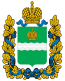 